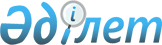 О бюджетах сельских округов Уйгурского района на 2022-2024 годыРешение Уйгурского районного маслихата Алматинской области от 29 декабря 2021 года № 7-18-89.
      Сноска. Вводится в действие с 01.01.2022 в соответствии с пунктом 15 настоящего решения.
      В соответствии с пунктом 2 статьи 9-1 Бюджетного кодекса Республики Казахстан, подпунктом 1) пункта 1 статьи 6 Закона Республики Казахстан "О местном государственном управлении и самоуправлении в Республике Казахстан", Уйгурский районный маслихат РЕШИЛ:
      1. Утвердить бюджет Шонжынского сельского округа на 2022-2024 годы согласно приложениям 1, 2, 3 к настоящему решению соответственно, в том числе на 2022 год в следующих объемах:
      1) доходы 251 964 тысячи тенге, в том числе:
      налоговые поступления 119 028 тысячи тенге; 
      неналоговые поступления 0 тенге;
      поступления от продажи основного капитала 0 тенге;
      поступления трансфертов 132 936 тысяч тенге;
      2) затраты 252 189 тысячи тенге;
      3) чистое бюджетное кредитование 0 тенге, в том числе:
      бюджетные кредиты 0 тенге;
      погашение бюджетных кредитов 0 тенге;
      4) сальдо по операциям с финансовыми активами 0 тенге, в том числе:
      приобретение финансовых активов 0 тенге;
      поступления от продажи финансовых активов государства 0 тенге;
      5) дефицит (профицит) бюджета (-) 225 тысяч тенге;
      6) финансирование дефицита (использование профицита) бюджета 225 тысяч тенге, в том числе:
      поступление займов 0 тенге;
      погашение займов 0 тенге;
      используемые остатки бюджетных средств 225 тысяч тенге.
      Сноска. Пункт 1 в редакции решения Уйгурского районного маслихата Алматинской области от 09.12.2022 № 7-33-154 (вводится в действие с 01.01.2022).


      2. Утвердить бюджет Сумбинского сельского округа на 2022-2024 годы согласно приложениям 4, 5, 6 к настоящему решению соответственно, в том числе на 2022 год в следующих объемах:
      1) доходы 62 239 тысяч тенге, в том числе:
      налоговые поступления 9 262 тысяч тенге;
      неналоговые поступления 0 тенге;
      поступления от продажи основного капитала 0 тенге;
      поступления трансфертов 52 977 тысяч тенге;
      2) затраты 62 240 тысяч тенге;
      3) чистое бюджетное кредитование 0 тенге, в том числе:
      бюджетные кредиты 0 тенге;
      погашение бюджетных кредитов 0 тенге;
      4) сальдо по операциям с финансовыми активами 0 тенге, в том числе:
      приобретение финансовых активов 0 тенге;
      поступления от продажи финансовых активов государства 0 тенге;
      5) дефицит (профицит) бюджета (-) 1 тысяча тенге;
      6) финансирование дефицита (использование профицита) бюджета 1 тысяча тенге, в том числе:
      поступление займов 0 тенге;
      погашение займов 0 тенге;
      используемые остатки бюджетных средств 1 тысяча тенге.
      Сноска. Пункт 2 в редакции решения Уйгурского районного маслихата Алматинской области от 09.12.2022 № 7-33-154 (вводится в действие с 01.01.2022).


      3. Утвердить бюджет Киргизсайского сельского округа на 2022-2024 годы согласно приложениям 7, 8, 9 к настоящему решению соответственно, в том числе на 2022 год в следующих объемах:
      1) доходы 45 582 тысячи тенге, в том числе:
      налоговые поступления 6 621 тысяч тенге;
      неналоговые поступления 0 тенге;
      поступления от продажи основного капитала 0 тенге;
      поступления трансфертов 38 961 тысяча тенге;
      2) затраты 45 597 тысяч тенге;
      3) чистое бюджетное кредитование 0 тенге, в том числе:
      бюджетные кредиты 0 тенге;
      погашение бюджетных кредитов 0 тенге;
      4) сальдо по операциям с финансовыми активами 0 тенге, в том числе:
      приобретение финансовых активов 0 тенге;
      поступления от продажи финансовых активов государства 0 тенге;
      5) дефицит (профицит) бюджета (-) 15 тысяч тенге;
      6) финансирование дефицита (использование профицита) бюджета 15 тысяч тенге, в том числе:
      поступление займов 0 тенге;
      погашение займов 0 тенге;
      используемые остатки бюджетных средств 15 тысяч тенге.
      Сноска. Пункт 3 в редакции решения Уйгурского районного маслихата Алматинской области от 09.12.2022 № 7-33-154 (вводится в действие с 01.01.2022).


      4. Утвердить бюджет Больше Аксуского сельского округа на 2022-2024 годы согласно приложениям 10, 11, 12 к настоящему решению соответственно, в том числе на 2022 год в следующих объемах:
      1) доходы 55 158 тысяч тенге, в том числе:
      налоговые поступления 22 646 тысячи тенге;
      неналоговые поступления 0 тенге;
      поступления от продажи основного капитала 0 тенге;
      поступления трансфертов 32 512 тысячи тенге; 
      2) затраты 69 158 тысяч тенге;
      3) чистое бюджетное кредитование 0 тенге, в том числе:
      бюджетные кредиты 0 тенге;
      погашение бюджетных кредитов 0 тенге;
      4) сальдо по операциям с финансовыми активами 0 тенге, в том числе:
      приобретение финансовых активов 0 тенге;
      поступления от продажи финансовых активов государства 0 тенге;
      5) дефицит (профицит) бюджета (-) 14 000 тысяч тенге;
      6) финансирование дефицита (использование профицита) бюджета 14 000 тысяч тенге, в том числе:
      поступление займов 0 тенге;
      погашение займов 0 тенге;
      используемые остатки бюджетных средств 14 000 тысяч тенге.
      Сноска. Пункт 4 в редакции решения Уйгурского районного маслихата Алматинской области от 09.12.2022 № 7-33-154 (вводится в действие с 01.01.2022).


      5. Утвердить бюджет Аватского сельского округа на 2022-2024 годы согласно приложениям 13, 14, 15 к настоящему решению соответственно, в том числе на 2022 год в следующих объемах:
      1) доходы 42 032 тысячи тенге, в том числе:
      налоговые поступления 7 148 тысяч тенге;
      неналоговые поступления 0 тенге;
      поступления от продажи основного капитала 0 тенге;
      поступления трансфертов 34 884 тысячи тенге;
      2) затраты 42 032 тысячи тенге;
      3) чистое бюджетное кредитование 0 тенге, в том числе:
      бюджетные кредиты 0 тенге;
      погашение бюджетных кредитов 0 тенге;
      4) сальдо по операциям с финансовыми активами 0 тенге, в том числе:
      приобретение финансовых активов 0 тенге;
      поступления от продажи финансовых активов государства 0 тенге;
      5) дефицит (профицит) бюджета (-) 0 тенге;
      6) финансирование дефицита (использование профицита) бюджета 0 тенге, в том числе:
      поступление займов 0 тенге;
      погашение займов 0 тенге;
      используемые остатки бюджетных средств 0 тенге.
      Сноска. Пункт 5 в редакции решения Уйгурского районного маслихата Алматинской области от 09.12.2022 № 7-33-154 (вводится в действие с 01.01.2022).


      6. Утвердить бюджет Тиирменского сельского округа на 2022-2024 годы согласно приложениям 16, 17, 18 к настоящему решению соответственно, в том числе на 2022 год в следующих объемах:
      1) доходы 54 382 тысяч тенге, в том числе:
      налоговые поступления 9 510 тысяч тенге;
      неналоговые поступления 0 тенге;
      поступления от продажи основного капитала 0 тенге;
      поступления трансфертов 44 872 тысяч тенге;
      2) затраты 54 383 тысяч тенге;
      3) чистое бюджетное кредитование 0 тенге, в том числе:
      бюджетные кредиты 0 тенге;
      погашение бюджетных кредитов 0 тенге;
      4) сальдо по операциям с финансовыми активами 0 тенге, в том числе:
      приобретение финансовых активов 0 тенге;
      поступления от продажи финансовых активов государства 0 тенге;
      5) дефицит (профицит) бюджета (-) 1 тысяча тенге;
      6) финансирование дефицита (использование профицита) бюджета 1 тысяча тенге, в том числе:
      поступление займов 0 тенге;
      погашение займов 0 тенге;
      используемые остатки бюджетных средств 1 тысяча тенге.
      Сноска. Пункт 6 в редакции решения Уйгурского районного маслихата Алматинской области от 09.12.2022 № 7-33-154 (вводится в действие с 01.01.2022).


      7. Утвердить бюджет Актамского сельского округа на 2022-2024 годы согласно приложениям 19, 20, 21 к настоящему решению соответственно, в том числе на 2022 год в следующих объемах:
      1) доходы 49 992 тысячи тенге, в том числе:
      налоговые поступления 5 440 тысяч тенге;
      неналоговые поступления 0 тенге;
      поступления от продажи основного капитала 0 тенге;
      поступления трансфертов 44 552 тысячи тенге;
      2) затраты 49 992 тысячи тенге;
      3) чистое бюджетное кредитование 0 тенге, в том числе:
      бюджетные кредиты 0 тенге;
      погашение бюджетных кредитов 0 тенге;
      4) сальдо по операциям с финансовыми активами 0 тенге, в том числе:
      приобретение финансовых активов 0 тенге;
      поступления от продажи финансовых активов государства 0 тенге;
      5) дефицит (профицит) бюджета (-) 0 тенге;
      6) финансирование дефицита (использование профицита) бюджета 0 тенге, в том числе:
      поступление займов 0 тенге;
      погашение займов 0 тенге;
      используемые остатки бюджетных средств 0 тенге.
      Сноска. Пункт 7 в редакции решения Уйгурского районного маслихата Алматинской области от 09.12.2022 № 7-33-154 (вводится в действие с 01.01.2022).


      8. Утвердить бюджет Дардамтинского сельского округа на 2022-2024 годы согласно приложениям 22, 23, 24 к настоящему решению соответственно, в том числе на 2022 год в следующих объемах:
      1) доходы 81 752 тысячи тенге, в том числе:
      налоговые поступления 15 792 тысяча тенге;
      неналоговые поступления 0 тенге;
      поступления от продажи основного капитала 0 тенге;
      поступления трансфертов 65 960 тысяч тенге;
      2) затраты 81 754 тысяча тенге;
      3) чистое бюджетное кредитование 0 тенге, в том числе:
      бюджетные кредиты 0 тенге;
      погашение бюджетных кредитов 0 тенге;
      4) сальдо по операциям с финансовыми активами 0 тенге, в том числе:
      приобретение финансовых активов 0 тенге;
      поступления от продажи финансовых активов государства 0 тенге;
      5) дефицит (профицит) бюджета (-) 2 тысяча тенге;
      6) финансирование дефицита (использование профицита) бюджета 2 тысяча тенге, в том числе:
      поступление займов 0 тенге;
      погашение займов 0 тенге;
      используемые остатки бюджетных средств 2 тысяча тенге.
      Сноска. Пункт 8 в редакции решения Уйгурского районного маслихата Алматинской области от 09.12.2022 № 7-33-154 (вводится в действие с 01.01.2022).


      9. Утвердить бюджет Кетпенского сельского округа на 2022-2024 годы согласно приложениям 25, 26, 27 к настоящему решению соответственно, в том числе на 2022 год в следующих объемах:
      1) доходы 45 120 тысяч тенге, в том числе:
      налоговые поступления 7 944 тысячи тенге;
      неналоговые поступления 0 тенге;
      поступления от продажи основного капитала 0 тенге;
      поступления трансфертов 37 176 тысяч тенге;
      2) затраты 45 120 тысяч тенге;
      3) чистое бюджетное кредитование 0 тенге, в том числе:
      бюджетные кредиты 0 тенге;
      погашение бюджетных кредитов 0 тенге;
      4) сальдо по операциям с финансовыми активами 0 тенге, в том числе:
      приобретение финансовых активов 0 тенге;
      поступления от продажи финансовых активов государства 0 тенге;
      5) дефицит (профицит) бюджета (-) 0 тенге;
      6) финансирование дефицита (использование профицита) бюджета 0 тенге, в том числе:
      поступление займов 0 тенге;
      погашение займов 0 тенге;
      используемые остатки бюджетных средств 0 тенге.
      Сноска. Пункт 9 в редакции решения Уйгурского районного маслихата Алматинской области от 09.12.2022 № 7-33-154 (вводится в действие с 01.01.2022).


      10. Утвердить бюджет Мало-Диханского сельского округа на 2022-2024 годы согласно приложениям 28, 29, 30 к настоящему решению соответственно, в том числе на 2022 год в следующих объемах:
      1) доходы 48 210 тысяч тенге, в том числе:
      налоговые поступления 8 237 тысячи тенге;
      неналоговые поступления 0 тенге;
      поступления от продажи основного капитала 0 тенге;
      поступления трансфертов 39 973 тысячи тенге;
      2) затраты 48 211 тысяч тенге;
      3) чистое бюджетное кредитование 0 тенге, в том числе:
      бюджетные кредиты 0 тенге;
      погашение бюджетных кредитов 0 тенге;
      4) сальдо по операциям с финансовыми активами 0 тенге, в том числе:
      приобретение финансовых активов 0 тенге;
      поступления от продажи финансовых активов государства 0 тенге;
      5) дефицит (профицит) бюджета (-) 1 тысяча тенге;
      6) финансирование дефицита (использование профицита) бюджета 1 тысяча тенге, в том числе:
      поступление займов 0 тенге;
      погашение займов 0 тенге;
      используемые остатки бюджетных средств 1 тысяча тенге.
      Сноска. Пункт 10 в редакции решения Уйгурского районного маслихата Алматинской области от 09.12.2022 № 7-33-154 (вводится в действие с 01.01.2022).


      11. Утвердить бюджет Калжатского сельского округа на 2022-2024 годы согласно приложениям 31, 32, 33 к настоящему решению соответственно, в том числе на 2022 год в следующих объемах:
      1) доходы 48 867 тысяч тенге, в том числе:
      налоговые поступления 8 988 тысяч тенге;
      неналоговые поступления 0 тенге;
      поступления от продажи основного капитала 0 тенге;
      поступления трансфертов 39 879 тысяч тенге;
      2) затраты 48 867 тысяч тенге;
      3) чистое бюджетное кредитование 0 тенге, в том числе:
      бюджетные кредиты 0 тенге;
      погашение бюджетных кредитов 0 тенге;
      4) сальдо по операциям с финансовыми активами 0 тенге, в том числе:
      приобретение финансовых активов 0 тенге;
      поступления от продажи финансовых активов государства 0 тенге;
      5) дефицит (профицит) бюджета (-) 0 тенге;
      6) финансирование дефицита (использование профицита) бюджета 0 тенге, в том числе:
      поступление займов 0 тенге;
      погашение займов 0 тенге;
      используемые остатки бюджетных средств 0 тенге.
      Сноска. Пункт 11 в редакции решения Уйгурского районного маслихата Алматинской области от 09.12.2022 № 7-33-154 (вводится в действие с 01.01.2022).


      12. Утвердить бюджет Бахарского сельского округа на 2022-2024 годы согласно приложениям 34, 35, 36 к настоящему решению соответственно, в том числе на 2022 год в следующих объемах:
      1) доходы 54 105 тысячи тенге, в том числе:
      налоговые поступления 12 616 тысяч тенге;
      неналоговые поступления 0 тенге;
      поступления от продажи основного капитала 0 тенге;
      поступления трансфертов 41 489 тысяч тенге;
      2) затраты 56 606 тысячи тенге;
      3) чистое бюджетное кредитование 0 тенге, в том числе:
      бюджетные кредиты 0 тенге;
      погашение бюджетных кредитов 0 тенге;
      4) сальдо по операциям с финансовыми активами 0 тенге, в том числе:
      приобретение финансовых активов 0 тенге;
      поступления от продажи финансовых активов государства 0 тенге;
      5) дефицит (профицит) бюджета (-) 2 501 тысяча тенге;
      6) финансирование дефицита (использование профицита) бюджета 2 501 тысяча тенге, в том числе:
      поступление займов 0 тенге;
      погашение займов 0 тенге;
      используемые остатки бюджетных средств 2 501 тысяча тенге.
      Сноска. Пункт 12 в редакции решения Уйгурского районного маслихата Алматинской области от 09.12.2022 № 7-33-154 (вводится в действие с 01.01.2022).


      13. Утвердить бюджет Таскарасуского сельского округа на 2022-2024 годы согласно приложениям 37, 38, 39 к настоящему решению соответственно, в том числе на 2022 год в следующих объемах:
      1) доходы 56 513 тысяч тенге, в том числе:
      налоговые поступления 7 164 тысяч тенге;
      неналоговые поступления 0 тенге;
      поступления от продажи основного капитала 0 тенге;
      поступления трансфертов 49 349 тысячи тенге;
      2) затраты 56 514 тысяч тенге;
      3) чистое бюджетное кредитование 0 тенге, в том числе:
      бюджетные кредиты 0 тенге;
      погашение бюджетных кредитов 0 тенге;
      4) сальдо по операциям с финансовыми активами 0 тенге, в том числе:
      приобретение финансовых активов 0 тенге;
      поступления от продажи финансовых активов государства 0 тенге;
      5) дефицит (профицит) бюджета (-) 1 тысяча тенге;
      6) финансирование дефицита (использование профицита) бюджета 1 тысяча тенге, в том числе:
      поступление займов 0 тенге;
      погашение займов 0 тенге;
      используемые остатки бюджетных средств 1 тысяча тенге.
      Сноска. Пункт 13 в редакции решения Уйгурского районного маслихата Алматинской области от 09.12.2022 № 7-33-154 (вводится в действие с 01.01.2022).


      14. Утвердить бюджет Шарынского сельского округа на 2022-2024 годы согласно приложениям 40, 41, 42 к настоящему решению соответственно, в том числе на 2022 год в следующих объемах:
      1) доходы 73 140 тысяч тенге, в том числе:
      налоговые поступления 19 691 тысяча тенге;
      неналоговые поступления 0 тенге;
      поступления от продажи основного капитала 0 тенге;
      поступления трансфертов 53 449 тысяча тенге;
      2) затраты 73 140 тысяч тенге;
      3) чистое бюджетное кредитование 0 тенге, в том числе:
      бюджетные кредиты 0 тенге;
      погашение бюджетных кредитов 0 тенге;
      4) сальдо по операциям с финансовыми активами 0 тенге, в том числе:
      приобретение финансовых активов 0 тенге;
      поступления от продажи финансовых активов государства 0 тенге;
      5) дефицит (профицит) бюджета (-) 0 тенге;
      6) финансирование дефицита (использование профицита) бюджета 0 тенге, в том числе:
      поступление займов 0 тенге;
      погашение займов 0 тенге;
      используемые остатки бюджетных средств 0 тенге.
      Сноска. Пункт 14 в редакции решения Уйгурского районного маслихата Алматинской области от 09.12.2022 № 7-33-154 (вводится в действие с 01.01.2022).


      15. Настоящее решение вводится в действие с 1 января 2022 года. Бюджет Шонжынского сельского округа на 2022 год
      Сноска. Приложение 1 в редакции решения Уйгурского районного маслихата Алматинской области от 09.12.2022 № 7-33-154 (вводится в действие с 01.01.2022). Бюджет Шонжынского сельского округа на 2023 год Бюджет Шонжынского сельского округа на 2024 год Бюджет Сумбинского сельского округа на 2022 год
      Сноска. Приложение 4 в редакции решения Уйгурского районного маслихата Алматинской области от 09.12.2022 № 7-33-154 (вводится в действие с 01.01.2022). Бюджет Сумбинского сельского округа на 2023 год Бюджет Сумбинского сельского округа на 2024 год Бюджет Киргизсайского сельского округа на 2022 год
      Сноска. Приложение 7 в редакции решения Уйгурского районного маслихата Алматинской области от 09.12.2022 № 7-33-154 (вводится в действие с 01.01.2022). Бюджет Киргизсайского сельского округа на 2023 год Бюджет Киргизсайского сельского округа на 2024 год Бюджет Больше Аксуского сельского округа на 2022 год
      Сноска. Приложение 10 в редакции решения Уйгурского районного маслихата Алматинской области от 09.12.2022 № 7-33-154 (вводится в действие с 01.01.2022). Бюджет Больше Аксуского сельского округа на 2023 год Бюджет Больше Аксуского сельского округа на 2024 год Бюджет Аватского сельского округа на 2022 год
      Сноска. Приложение 13 в редакции решения Уйгурского районного маслихата Алматинской области от 09.12.2022 № 7-33-154 (вводится в действие с 01.01.2022). Бюджет Аватского сельского округа на 2023 год Бюджет Аватского сельского округа на 2024 год Бюджет Тиирменского сельского округа на 2022 год
      Сноска. Приложение 16 в редакции решения Уйгурского районного маслихата Алматинской области от 09.12.2022 № 7-33-154 (вводится в действие с 01.01.2022). Бюджет Тиирменского сельского округа на 2023 год Бюджет Тиирменского сельского округа на 2024 год Бюджет Актамского сельского округа на 2022 год
      Сноска. Приложение 19 в редакции решения Уйгурского районного маслихата Алматинской области от 09.12.2022 № 7-33-154 (вводится в действие с 01.01.2022). Бюджет Актамского сельского округа на 2023 год Бюджет Актамского сельского округа на 2024 год Бюджет Дардамтинского сельского округа на 2022 год
      Сноска. Приложение 22 в редакции решения Уйгурского районного маслихата Алматинской области от 09.12.2022 № 7-33-154 (вводится в действие с 01.01.2022). Бюджет Дардамтинского сельского округа на 2023 год Бюджет Дардамтинского сельского округа на 2024 год Бюджет Кетпенского сельского округа на 2022 год
      Сноска. Приложение 25 в редакции решения Уйгурского районного маслихата Алматинской области от 09.12.2022 № 7-33-154 (вводится в действие с 01.01.2022). Бюджет Кетпенского сельского округа на 2023 год Бюджет Кетпенского сельского округа на 2024 год Бюджет Мало-Диханского сельского округа на 2022 год
      Сноска. Приложение 28 в редакции решения Уйгурского районного маслихата Алматинской области от 09.12.2022 № 7-33-154 (вводится в действие с 01.01.2022). Бюджет Мало-Диханского сельского округа на 2023 год Бюджет Мало-Диханского сельского округа на 2024 год Бюджет Калжатского сельского округа на 2022 год
      Сноска. Приложение 31 в редакции решения Уйгурского районного маслихата Алматинской области от 09.12.2022 № 7-33-154 (вводится в действие с 01.01.2022). Бюджет Калжатского сельского округа на 2023 год Бюджет Калжатского сельского округа на 2024 год Бюджет Бахарского сельского округа на 2022 год
      Сноска. Приложение 34 в редакции решения Уйгурского районного маслихата Алматинской области от 09.12.2022 № 7-33-154 (вводится в действие с 01.01.2022). Бюджет Бахарского сельского округа на 2023 год Бюджет Бахарского сельского округа на 2024 год Бюджет Таскарасуского сельского округа на 2022 год
      Сноска. Приложение 37 в редакции решения Уйгурского районного маслихата Алматинской области от 09.12.2022 № 7-33-154 (вводится в действие с 01.01.2022). Бюджет Таскарасуского сельского округа на 2023 год Бюджет Таскарасуского сельского округа на 2024 год Бюджет Шарынского сельского округа на 2021 год
      Сноска. Приложение 40 в редакции решения Уйгурского районного маслихата Алматинской области от 09.12.2022 № 7-33-154 (вводится в действие с 01.01.2022). Бюджет Шарынского сельского округа на 2023 год Бюджет Шарынского сельского округа на 2024 год
					© 2012. РГП на ПХВ «Институт законодательства и правовой информации Республики Казахстан» Министерства юстиции Республики Казахстан
				
      Секретарь Уйгурского районного маслихата

Н. Есжан
Приложение 1 к решению Уйгурского районного маслихата от 29 декабря 2021 года № 7-18-89
Категория
Категория
Категория
Наименование
Сумма
(тысяч тенге)
Класс
Класс
Наименование
Сумма
(тысяч тенге)
 Подкласс
Наименование
Сумма
(тысяч тенге)
Наименование
Сумма
(тысяч тенге)
1
2
3
4
5
I. Доходы
251 964
1
Налоговые поступления
119 028
01
Подоходный налог
11 815
2
Индивидуальный подоходный налог
11 815
04
Hалоги на собственность
105 089
1
Hалоги на имущество
2 582
3
Земельный налог
2 390
4
Hалог на транспортные средства
100 117
05
Внутренние налоги на товары, работы и услуги
2 124
4
Сборы за ведение предпринимательской и профессиональной деятельности
2 124
4
Поступления трансфертов 
132 936
02
Трансферты из вышестоящих органов государственного управления
132 936
3
Трансферты из районного (города областного значения) бюджета
132 936
Функциональная группа
Функциональная группа
Функциональная группа
Функциональная группа
Функциональная группа
Сумма
(тысяч тенге)
Функциональная подгруппа
Функциональная подгруппа
Функциональная подгруппа
Функциональная подгруппа
Сумма
(тысяч тенге)
Программа
Программа
Программа
Сумма
(тысяч тенге)
Подпрограмма 
Подпрограмма 
Сумма
(тысяч тенге)
Наименование 
Сумма
(тысяч тенге)
II. Затраты
252 189
01
Государственные услуги общего характера
119 976
1
Представительные, исполнительные и другие органы, выполняющие общие функции государственного управления
103 903
124
Аппарат акима города районного значения, села, поселка, сельского округа
103 903
001
Услуги по обеспечению деятельности акима города районного значения, села, поселка, сельского округа
103 115
022
Капитальные расходы государственного органа
788
2
Финансовая деятельность
16 073
124
Аппарат акима города районного значения, села, поселка, сельского округа
16 073
053
Управление коммунальным имуществом города районного значения, села, поселка, сельского округа
16 073
07
Жилищно-коммунальное хозяйство
131 988
3
Жилищное хозяйство
131 988
124
Аппарат акима города районного значения, села, поселка, сельского округа
131 988
008
Освещение улиц в населенных пунктах
30 240
009
Обеспечение санитарии населенных пунктов
9 785
011
Благоустройство и озеленение населенных пунктов
91 963
15
Трансферты
225
1
Трансферты
225
124
Аппарат акима города районного значения, села, поселка, сельского округа
225
048
Возврат неиспользованных (недоиспользованных) целевых трансфертов
225
III.Чистое бюджетное кредитование
0
Бюджетные кредиты
0
Категория
Категория
Сумма (тысяч тенге)
Класс
Сумма (тысяч тенге)
Подкласс
Подкласс
Наименование
5
Погашение бюджетных кредитов
0
01
Погашение бюджетных кредитов
0
1
Погашение бюджетных кредитов, выданных из государственного бюджета
0
Функциональная группа
Функциональная группа
Функциональная группа
Функциональная группа
Функциональная группа
Сумма (тысяч тенге)
Функциональная подгруппа
Функциональная подгруппа
Функциональная подгруппа
Функциональная подгруппа
Сумма (тысяч тенге)
Администратор бюджетных программ
Администратор бюджетных программ
Администратор бюджетных программ
Сумма (тысяч тенге)
Программа
Программа
Сумма (тысяч тенге)
Наименование
Сумма (тысяч тенге)
IV.Сальдо по операциям с финансовыми активами
0
Категория
Категория
Сумма (тысяч тенге)
Класс
Класс
Сумма (тысяч тенге)
Подкласс
Сумма (тысяч тенге)
Наименование
Сумма (тысяч тенге)
V. Дефицит (профицит) бюджета
-225
VI. Финансирование дефицита (использование профицита) бюджета
225
7
Поступления займов
0
01
Внутренние государственные займы
0
2
Договоры займа
0
03
Займы, получаемые местным исполнительным органом района (города областного значения)
0
8
Используемые остатки бюджетных средств
225
01
Остатки бюджетных средств
225
1
Свободные остатки бюджетных средств
225
01
Свободные остатки бюджетных средств
225
Функциональная группа
Функциональная группа
Функциональная группа
Функциональная группа
Функциональная группа
Сумма (тысяч тенге)
Функциональная подгруппа
Функциональная подгруппа
Функциональная подгруппа
Функциональная подгруппа
Сумма (тысяч тенге)
Администратор бюджетных программ
Администратор бюджетных программ
Администратор бюджетных программ
Сумма (тысяч тенге)
Программа
Программа
Сумма (тысяч тенге)
Наименование
Сумма (тысяч тенге)
16
Погашение займов
0
1
Погашение займов
0
124
Аппарат акима города районного значения, села, поселка, сельского округа
0
056
Погашение долга аппарата акима города районного значения, села, поселка, сельского округа перед вышестоящим бюджетом
0Приложение 2 к решению Уйгурского районного маслихата от 29 декабря 2021 года № 7-18-89
Категория
Категория
Категория
Класс
Класс
Сумма
 Подкласс
 Подкласс
(тысяч тенге)
Наименование
1
2
3
4
5
I. Доходы
344 255
1
Налоговые поступления
81 000
01
Подоходный налог
14 600
2
Индивидуальный подоходный налог
14 600
04
Hалоги на собственность
66 000
1
Hалоги на имущество
3 700
4
Hалог на транспортные средства
62 300
05
Внутренние налоги на товары, работы и услуги
400
4
Сборы за ведение предпринимательской и профессиональной деятельности
400
4
Поступления трансфертов 
400
02
Трансферты из вышестоящих органов государственного управления
263 255
3
Трансферты из районного (города областного значения) бюджета
263 255
Функциональная группа
Функциональная группа
Функциональная группа
Функциональная группа
Функциональная группа
Сумма
(тысяч тенге)
Функциональная подгруппа
Функциональная подгруппа
Функциональная подгруппа
Функциональная подгруппа
Сумма
(тысяч тенге)
Программа
Программа
Программа
Сумма
(тысяч тенге)
Подпрограмма 
Подпрограмма 
Сумма
(тысяч тенге)
Наименование 
Сумма
(тысяч тенге)
II. Затраты
344 255
01
Государственные услуги общего характера
102 258
1
Представительные, исполнительные и другие органы, выполняющие общие функции государственного управления
102 258
124
Аппарат акима города районного значения, села, поселка, сельского округа
102 258
001
Услуги по обеспечению деятельности акима города районного значения, села, поселка, сельского округа
102 258
07
Жилищно-коммунальное хозяйство
188 468
3
Жилищное хозяйство
188 468
124
Аппарат акима города районного значения, села, поселка, сельского округа
188 468
008
Освещение улиц в населенных пунктах
35 576
009
Обеспечение санитарии населенных пунктов
12 500
010
Содержание мест захоронений и погребение безродных
2 603
011
Благоустройство и озеленение населенных пунктов
137 789
13
Прочие
53 529
9
Прочие
53 529
124
Аппарат акима города районного значения, села, поселка, сельского округа
53 529
040
Реализация мероприятий для решения вопросов обустройства населенных пунктов в реализацию мер по содействию экономическому развитию регионов в рамках Государственной программы развития регионов до 2025 года
53 529
III.Чистое бюджетное кредитование
0
Бюджетные кредиты
0
Категория
Категория
Сумма (тысяч тенге)
Класс
Сумма (тысяч тенге)
Подкласс
Подкласс
Наименование
5
Погашение бюджетных кредитов
0
01
Погашение бюджетных кредитов
0
1
Погашение бюджетных кредитов, выданных из государственного бюджета
0
Функциональная группа
Функциональная группа
Функциональная группа
Функциональная группа
Функциональная группа
Сумма (тысяч тенге)
Функциональная подгруппа
Функциональная подгруппа
Функциональная подгруппа
Функциональная подгруппа
Сумма (тысяч тенге)
Администратор бюджетных программ
Администратор бюджетных программ
Администратор бюджетных программ
Сумма (тысяч тенге)
Программа
Программа
Сумма (тысяч тенге)
Наименование
Сумма (тысяч тенге)
IV.Сальдо по операциям с финансовыми активами
0
Категория
Категория
Сумма (тысяч тенге)
Класс
Класс
Сумма (тысяч тенге)
Подкласс
Сумма (тысяч тенге)
Наименование
Сумма (тысяч тенге)
V. Дефицит (профицит) бюджета
0
VI. Финансирование дефицита (использование профицита) бюджета
0
7
Поступления займов
0
01
Внутренние государственные займы
0
2
Договоры займа
0
03
Займы, получаемые местным исполнительным органом района (города областного значения)
0
8
Используемые остатки бюджетных средств
0
01
Остатки бюджетных средств
0
1
Свободные остатки бюджетных средств
0
01
Свободные остатки бюджетных средств
0
Функциональная группа
Функциональная группа
Функциональная группа
Функциональная группа
Функциональная группа
Сумма (тысяч тенге)
Функциональная подгруппа
Функциональная подгруппа
Функциональная подгруппа
Функциональная подгруппа
Сумма (тысяч тенге)
Администратор бюджетных программ
Администратор бюджетных программ
Администратор бюджетных программ
Сумма (тысяч тенге)
Программа
Программа
Сумма (тысяч тенге)
Наименование
Сумма (тысяч тенге)
16
Погашение займов
0
1
Погашение займов
0
124
Аппарат акима города районного значения, села, поселка, сельского округа
0
056
Погашение долга аппарата акима города районного значения, села, поселка, сельского округа перед вышестоящим бюджетом
0Приложение 3 к решению Уйгурского районного маслихата от 29 декабря 2021 года № 7-18-89
Категория
Категория
Категория
Класс
Класс
Сумма
 Подкласс
 Подкласс
(тысяч тенге)
Наименование
1
2
3
4
5
I. Доходы
353 462
1
Налоговые поступления
83 000
01
Подоходный налог
14 600
2
Индивидуальный подоходный налог
14 600
04
Hалоги на собственность
68 000
1
Hалоги на имущество
3 700
4
Hалог на транспортные средства
64 300
05
Внутренние налоги на товары, работы и услуги
400
4
Сборы за ведение предприниматльской и профессиональной деятельности
400
4
Поступления трансфертов 
270 462
02
Трансферты из вышестоящих органов государственного управления
270 462
3
Трансферты из районного (города областного значения) бюджета
270 462
Функциональня группа
Функциональня группа
Функциональня группа
Функциональня группа
Функциональня группа
Сумма
(тысяч тенге)
Функциональная подгруппа
Функциональная подгруппа
Функциональная подгруппа
Функциональная подгруппа
Сумма
(тысяч тенге)
Программа
Программа
Программа
Сумма
(тысяч тенге)
Подпрограмма
Подпрограмма
Сумма
(тысяч тенге)
Наименование 
Сумма
(тысяч тенге)
II. Затраты
353 462
01
Государственные услуги общего характера
102 569
1
Представительные, исполнительные и ругие органы, выполняющие общие функции государственного управления
102 569
124
Аппарат акима города районного значения, села, поселка, сельского округа
102 569
001
Услуги по обеспечению деятельности акима города районного значения, сел, поселка, сельского округа
102 569
07
Жилищно-коммунальное хозяйство
197 364
3
Жилищное хозяйство
197 364
124
Аппарат акима города районного значения, села, поселка, сельского округа
197 364
008
Освещение улиц в населенных пунктах
37 900
009
Обеспечение санитарии населенных пунктов
12 720
010
Содержание мест захоронений и погребение безродных
2 785
011
Благоустройство и озеленение населенных пунктов
143 959
13
Прочие
53 529
9
Прочие
53 529
124
Аппарат акима города районного значения, села, поселка, сельского округа
53 529
040
Реализация мероприятий для решения вопросов обустройства населенных пунктов в реализацию мер по содействию экономическому развитию регионов в рамках Государственной программы развития регионов до 2025 года
53 529
III.Чистое бюджетное кредитование
0
Бюджетные кредиты
0
Категория
Категория
Сумма (тысяч тенге)
Класс
Сумма (тысяч тенге)
Подкласс
Подкласс
Наименование
5
Погашение бюджетных кредитов
01
Погашение бюджетных кредитов
0
1
Погашение бюджетных кредитов, выданных из государственного бюджета
0
Функциональная группа
Функциональная группа
Функциональная группа
Функциональная группа
Функциональная группа
Сумма (тысяч тенге)
Функциональная подгруппа
Функциональная подгруппа
Функциональная подгруппа
Функциональная подгруппа
Сумма (тысяч тенге)
Администратор бюджетных программ
Администратор бюджетных программ
Администратор бюджетных программ
Сумма (тысяч тенге)
Программа
Программа
Сумма (тысяч тенге)
Наименование
Сумма (тысяч тенге)
IV.Сальдо по операциям с финансовыми активами
0
Категория
Категория
Сумма (тысяч тенге)
Класс
Класс
Сумма (тысяч тенге)
Подкласс
Сумма (тысяч тенге)
Наименование
Сумма (тысяч тенге)
V. Дефицит (профицит) бюджета
0
VI. Финансирование дефицита (использование профицита) бюджета
0
7
Поступления займов
0
01
Внутренние государственные займы
0
2
Договоры займа
0
03
Займы, получаемые местным исполнительным органом района (города областного значения)
0
8
Используемые остатки бюджетных средств
0
01
Остатки бюджетных средств
0
1
Свободные остатки бюджетных средств
0
01
Свободные остатки бюджетных средств
0
Функциональная группа
Функциональная группа
Функциональная группа
Функциональная группа
Функциональная группа
Сумма (тысяч тенге)
Функциональная подгруппа
Функциональная подгруппа
Функциональная подгруппа
Функциональная подгруппа
Сумма (тысяч тенге)
Администратор бюджетных программ
Администратор бюджетных программ
Администратор бюджетных программ
Сумма (тысяч тенге)
Программа
Программа
Сумма (тысяч тенге)
Наиенование
Сумма (тысяч тенге)
16
Погашение займов
0
1
Погашение займов
0
124
Аппарат акима города районного значения, села, поселка, сельского округа
0
056
Погашение долга аппарата акима города районного значения, села, поселка, сельского округа перед вышестоящим бюджетом
0Приложение 4 к решению Уйгурского районного маслихата от 29 декабря 2021 года № 7-18-89
Категория
Наименование
Сумма
(тысяч тенге)
Класс
Наименование
Сумма
(тысяч тенге)
Подкласс
Наименование
Сумма
(тысяч тенге)
Наименование
Сумма
(тысяч тенге)
1
2
3
4
5
I. Доходы
62 239
1
Налоговые поступления
9 262
01
Подоходный налог
51
2
Индивидуальный подоходный налог
51
04
Hалоги на собственность
9 211
1
Hалоги на имущество
769
3
Земельный налог
34
4
Hалог на транспортные средства
8 408
4
Поступления трансфертов 
52 977
02
Трансферты из вышестоящих органов государственного управления
52 977
3
Трансферты из районного (города областного значения) бюджета
52 977
Функциональная группа
Функциональная группа
Функциональная группа
Функциональная группа
Функциональная группа
Сумма
(тысяч тенге)
Функциональная подгруппа
Функциональная подгруппа
Функциональная подгруппа
Функциональная подгруппа
Сумма
(тысяч тенге)
Программа
Программа
Программа
Сумма
(тысяч тенге)
Подпрограмма 
Подпрограмма 
Сумма
(тысяч тенге)
Наименование 
Сумма
(тысяч тенге)
II. Затраты
62 240
01
Государственные услуги общего характера
44 804
1
Представительные, исполнительные и другие органы, выполняющие общие функции государственного управления
44 804
124
Аппарат акима города районного значения, села, поселка, сельского округа
44 804
001
Услуги по обеспечению деятельности акима города районного значения, села, поселка, сельского округа
44 804
07
Жилищно-коммунальное хозяйство
8 962
3
Жилищное хозяйство
8 962
124
Аппарат акима города районного значения, села, поселка, сельского округа
8 962
008
Освещение улиц в населенных пунктах
2 040
009
Обеспечение санитарии населенных пунктов
1 163
011
Благоустройство и озеленение населенных пунктов
5 759
13
Прочие
8 473
9
Прочие
8 473
124
Аппарат акима города районного значения, села, поселка, сельского округа
8 473
040
Реализация мероприятий для решения вопросов обустройства населенных пунктов в реализацию мер по содействию экономическому развитию регионов в рамках Государственной программы развития регионов до 2025 года
8 473
15
Трансферты
1
1
Трансферты
1
124
Аппарат акима города районного значения, села, поселка, сельского округа
1
048
Возврат неиспользованных (недоиспользованных) целевых трансфертов
1
III.Чистое бюджетное кредитование
0
Бюджетные кредиты
0
Категория
Категория
Сумма (тысяч тенге)
Класс
Сумма (тысяч тенге)
Подкласс
Подкласс
Наименование
5
Погашение бюджетных кредитов
0
01
Погашение бюджетных кредитов
0
1
Погашение бюджетных кредитов, выданных из государственного бюджета
0
Функциональная группа
Функциональная группа
Функциональная группа
Функциональная группа
Функциональная группа
Сумма (тысяч тенге)
Функциональная подгруппа
Функциональная подгруппа
Функциональная подгруппа
Функциональная подгруппа
Сумма (тысяч тенге)
Администратор бюджетных программ
Администратор бюджетных программ
Администратор бюджетных программ
Сумма (тысяч тенге)
Программа
Программа
Сумма (тысяч тенге)
Наименование
Сумма (тысяч тенге)
IV.Сальдо по операциям с финансовыми активами
0
Категория
Категория
Сумма (тысяч тенге)
Класс
Класс
Сумма (тысяч тенге)
Подкласс
Сумма (тысяч тенге)
Наименование
Сумма (тысяч тенге)
V. Дефицит (профицит) бюджета
-1
VI. Финансирование дефицита (использование профицита) бюджета
1
7
Поступления займов
0
01
Внутренние государственные займы
0
2
Договоры займа
0
03
Займы, получаемые местным исполнительным органом района (города областного значения)
0
8
Используемые остатки бюджетных средств
1
01
Остатки бюджетных средств
1
1
Свободные остатки бюджетных средств
1
01
Свободные остатки бюджетных средств
1
Функциональная группа
Функциональная группа
Функциональная группа
Функциональная группа
Функциональная группа
Сумма (тысяч тенге)
Функциональная подгруппа
Функциональная подгруппа
Функциональная подгруппа
Функциональная подгруппа
Сумма (тысяч тенге)
Администратор бюджетных программ
Администратор бюджетных программ
Администратор бюджетных программ
Сумма (тысяч тенге)
Программа
Программа
Сумма (тысяч тенге)
Наименование
Сумма (тысяч тенге)
16
Погашение займов
0
1
Погашение займов
0
124
Аппарат акима города районного значения, села, поселка, сельского округа
0
056
Погашение долга аппарата акима города районного значения, села, поселка, сельского округа перед вышестоящим бюджетом
0Приложение 5 к решению Уйгурского районного маслихата от 29 декабря 2021 года № 7-18-89
Категория
Класс
Сумма
Подкласс
(тысяч тенге)
Наименование
1
2
3
4
5
I. Доходы
46 508
1
Налоговые поступления
8 610
01
Подоходный налог
170
2
Индивидуальный подоходный налог
170
04
Hалоги на собственность
8 440
1
Hалоги на имущество
940
4
Hалог на транспортные средства
7 500
4
Поступления трансфертов 
37 898
02
Трансферты из вышестоящих органов государственного управления
37 898
3
Трансферты из районного (города областного значения) бюджета
37 898
Функциональная группа
Функциональная группа
Функциональная группа
Функциональная группа
Функциональная группа
Сумма
(тысяч тенге)
Функциональная подгруппа
Функциональная подгруппа
Функциональная подгруппа
Функциональная подгруппа
Сумма
(тысяч тенге)
Программа
Программа
Программа
Сумма
(тысяч тенге)
Подпрограмма 
Подпрограмма 
Сумма
(тысяч тенге)
Наименование 
Сумма
(тысяч тенге)
II. Затраты
46 508
01
Государственные услуги общего характера
37 435
1
Представительные, исполнительные и другие органы, выполняющие общие функции государственного управления
37 435
124
Аппарат акима города районного значения, села, поселка, сельского округа
37 435
001
Услуги по обеспечению деятельности акима города районного значения, села, поселка, сельского округа
37 435
07
Жилищно-коммунальное хозяйство
9 073
3
Жилищное хозяйство
9 073
124
Аппарат акима города районного значения, села, поселка, сельского округа
9 073
008
Освещение улиц в населенных пунктах
3 413
009
Обеспечение санитарии населенных пунктов
1 350
011
Благоустройство и озеленение населенных пунктов
4 310
III.Чистое бюджетное кредитование
0
Бюджетные кредиты
0
Категория
Категория
Сумма (тысяч тенге)
Класс
Сумма (тысяч тенге)
Подкласс
Подкласс
Наименование
5
Погашение бюджетных кредитов
0
01
Погашение бюджетных кредитов
0
1
Погашение бюджетных кредитов, выданных из государственного бюджета
0
Функциональная группа
Функциональная группа
Функциональная группа
Функциональная группа
Функциональная группа
Сумма (тысяч тенге)
Функциональная подгруппа
Функциональная подгруппа
Функциональная подгруппа
Функциональная подгруппа
Сумма (тысяч тенге)
Администратор бюджетных программ
Администратор бюджетных программ
Администратор бюджетных программ
Сумма (тысяч тенге)
Программа
Программа
Сумма (тысяч тенге)
Наименование
Сумма (тысяч тенге)
IV.Сальдо по операциям с финансовыми активами
0
Категория
Категория
Сумма (тысяч тенге)
Класс
Класс
Сумма (тысяч тенге)
Подкласс
Сумма (тысяч тенге)
Наименование
Сумма (тысяч тенге)
V. Дефицит (профицит) бюджета
0
VI. Финансирование дефицита (использование профицита) бюджета
0
7
Поступления займов
0
01
Внутренние государственные займы
0
2
Договоры займа
0
03
Займы, получаемые местным исполнительным органом района (города областного значения)
0
8
Используемые остатки бюджетных средств
0
01
Остатки бюджетных средств
0
1
Свободные остатки бюджетных средств
0
01
Свободные остатки бюджетных средств
0
Функциональная группа
Функциональная группа
Функциональная группа
Функциональная группа
Функциональная группа
Сумма (тысяч тенге)
Функциональная подгруппа
Функциональная подгруппа
Функциональная подгруппа
Функциональная подгруппа
Сумма (тысяч тенге)
Администратор бюджетных программ
Администратор бюджетных программ
Администратор бюджетных программ
Сумма (тысяч тенге)
Программа
Программа
Сумма (тысяч тенге)
Наименование
Сумма (тысяч тенге)
16
Погашение займов
0
1
Погашение займов
0
124
Аппарат акима города районного значения, села, поселка, сельского округа
0
056
Погашение долга аппарата акима города районного значения, села, поселка, сельского округа перед вышестоящим бюджетом
0Приложение 6 к решению Уйгурского районного маслихата от 29 декабря 2021 года № 7-18-89
Категория
Класс
Сумма
Подкласс
(тысяч тенге)
Наименование
1
2
3
4
5
I. Доходы
61 702
1
Налоговые поступления
9 610
01
Подоходный налог
170
2
Индивидуальный подоходный налог
170
04
Hалоги на собственность
9 440
1
Hалоги на имущество
940
4
Hалог на транспортные средства
8 500
4
Поступления трансфертов 
52 092
02
Трансферты из вышестоящих органов государственного управления
52 092
3
Трансферты из районного (города областного значения) бюджета
52 092
Функциональная группа
Функциональная группа
Функциональная группа
Функциональная группа
Функциональная группа
Сумма
(тысяч тенге)
Функциональная подгруппа
Функциональная подгруппа
Функциональная подгруппа
Функциональная подгруппа
Сумма
(тысяч тенге)
Программа
Программа
Программа
Сумма
(тысяч тенге)
Подпрограмма 
Подпрограмма 
Сумма
(тысяч тенге)
Наименование 
Сумма
(тысяч тенге)
II. Затраты
61 702
01
Государственные услуги общего характера
37 717
1
Представительные, исполнительные и другие органы, выполняющие общие функции государственного управления
37 717
124
Аппарат акима города районного значения, села, поселка, сельского округа
37 717
001
Услуги по обеспечению деятельности акима города районного значения, села, поселка, сельского округа
37 717
07
Жилищно-коммунальное хозяйство
23 985
3
Жилищное хозяйство
23 985
124
Аппарат акима города районного значения, села, поселка, сельского округа
23 985
008
Освещение улиц в населенных пунктах
3 615
009
Обеспечение санитарии населенных пунктов
15 550
011
Благоустройство и озеленение населенных пунктов
4 820
III.Чистое бюджетное кредитование
0
Бюджетные кредиты
0
Категория
Категория
Сумма (тысяч тенге)
Класс
Сумма (тысяч тенге)
Подкласс
Подкласс
Наименование
5
Погашение бюджетных кредитов
0
01
Погашение бюджетных кредитов
0
1
Погашение бюджетных кредитов, выданных из государственного бюджета
0
Функциональная группа
Функциональная группа
Функциональная группа
Функциональная группа
Функциональная группа
Сумма (тысяч тенге)
Функциональная подгруппа
Функциональная подгруппа
Функциональная подгруппа
Функциональная подгруппа
Сумма (тысяч тенге)
Администратор бюджетных программ
Администратор бюджетных программ
Администратор бюджетных программ
Сумма (тысяч тенге)
Программа
Программа
Сумма (тысяч тенге)
Наименование
Сумма (тысяч тенге)
IV.Сальдо по операциям с финансовыми активами
0
Категория
Категория
Сумма (тысяч тенге)
Класс
Класс
Сумма (тысяч тенге)
Подкласс
Сумма (тысяч тенге)
Наименование
Сумма (тысяч тенге)
V. Дефицит (профицит) бюджета
0
VI. Финансирование дефицита (использование профицита) бюджета
0
7
Поступления займов
0
01
Внутренние государственные займы
0
2
Договоры займа
0
03
Займы, получаемые местным исполнительным органом района (города областного значения)
0
8
Используемые остатки бюджетных средств
0
01
Остатки бюджетных средств
0
1
Свободные остатки бюджетных средств
0
01
Свободные остатки бюджетных средств
0
Функциональная группа
Функциональная группа
Функциональная группа
Функциональная группа
Функциональная группа
Сумма (тысяч тенге)
Функциональная подгруппа
Функциональная подгруппа
Функциональная подгруппа
Функциональная подгруппа
Сумма (тысяч тенге)
Администратор бюджетных программ
Администратор бюджетных программ
Администратор бюджетных программ
Сумма (тысяч тенге)
Программа
Программа
Сумма (тысяч тенге)
Наименование
Сумма (тысяч тенге)
16
Погашение займов
0
1
Погашение займов
0
124
Аппарат акима города районного значения, села, поселка, сельского округа
0
056
Погашение долга аппарата акима города районного значения, села, поселка, сельского округа перед вышестоящим бюджетом
0Приложение 7 к решению Уйгурского районного маслихата от 29 декабря 2021 года № 7-18-89
Категория
Наименование
Сумма
(тысяч тенге)
Класс
Наименование
Сумма
(тысяч тенге)
Подкласс
Наименование
Сумма
(тысяч тенге)
Наименование
Сумма
(тысяч тенге)
1
2
3
4
5
I. Доходы
45 582
1
Налоговые поступления
6 621
01
Подоходный налог
30
2
Индивидуальный подоходный налог
30
04
Hалоги на собственность
6 591
1
Hалоги на имущество
313
3
Земельный налог
95
4
Hалог на транспортные средства
6 183
4
Поступления трансфертов 
38 961
02
Трансферты из вышестоящих органов государственного управления
38 961
3
Трансферты из районного (города областного значения) бюджета
38 961
Функциональная группа
Функциональная группа
Функциональная группа
Функциональная группа
Функциональная группа
Сумма
(тысяч тенге)
Функциональная подгруппа
Функциональная подгруппа
Функциональная подгруппа
Функциональная подгруппа
Сумма
(тысяч тенге)
Программа
Программа
Программа
Сумма
(тысяч тенге)
Подпрограмма
Подпрограмма
Сумма
(тысяч тенге)
Наименование 
Сумма
(тысяч тенге)
II. Затраты
45 597
01
Государственные услуги общего характера
36 262
1
Представительные, исполнительные и другие органы, выполняющие общие функции государственного управления
36 262
124
Аппарат акима города районного значения, села, поселка, сельского округа
36 262
001
Услуги по обеспечению деятельности акима города районного значения, села, поселка, сельского округа
36 262
07
Жилищно-коммунальное хозяйство
9 320
3
Жилищное хозяйство
9 320
124
Аппарат акима города районного значения, села, поселка, сельского округа
9 320
008
Освещение улиц в населенных пунктах
1 820
009
Обеспечение санитарии населенных пунктов
420
011
Благоустройство и озеленение населенных пунктов
7 080
15
Трансферты
15
1
Трансферты
15
124
Аппарат акима города районного значения, села, поселка, сельского округа
15
048
Возврат неиспользованных (недоиспользованных) целевых трансфертов
15
III.Чистое бюджетное кредитование
0
Бюджетные кредиты
0
Категория
Категория
Сумма (тысяч тенге)
Класс
Сумма (тысяч тенге)
Подкласс
Подкласс
Наименование
5
Погашение бюджетных кредитов
0
01
Погашение бюджетных кредитов
0
1
Погашение бюджетных кредитов, выданных из государственного бюджета
0
Функциональная группа
Функциональная группа
Функциональная группа
Функциональная группа
Функциональная группа
Сумма (тысяч тенге)
Функциональная подгруппа
Функциональная подгруппа
Функциональная подгруппа
Функциональная подгруппа
Сумма (тысяч тенге)
Администратор бюджетных программ
Администратор бюджетных программ
Администратор бюджетных программ
Сумма (тысяч тенге)
Программа
Программа
Сумма (тысяч тенге)
Наименование
Сумма (тысяч тенге)
IV.Сальдо по операциям с финансовыми активами
0
Категория
Категория
Сумма (тысяч тенге)
Класс
Класс
Сумма (тысяч тенге)
Подкласс
Сумма (тысяч тенге)
Наименование
Сумма (тысяч тенге)
V. Дефицит (профицит) бюджета
-15
VI. Финансирование дефицита (использование профицита) бюджета
15
7
Поступления займов
0
01
Внутренние государственные займы
0
2
Договоры займа
0
03
Займы, получаемые местным исполнительным органом района (города областного значения)
0
8
Используемые остатки бюджетных средств
15
01
Остатки бюджетных средств
15
1
Свободные остатки бюджетных средств
15
01
Свободные остатки бюджетных средств
15
Функциональная группа
Функциональная группа
Функциональная группа
Функциональная группа
Функциональная группа
Сумма (тысяч тенге)
Функциональная подгруппа
Функциональная подгруппа
Функциональная подгруппа
Функциональная подгруппа
Сумма (тысяч тенге)
Администратор бюджетных программ
Администратор бюджетных программ
Администратор бюджетных программ
Сумма (тысяч тенге)
Программа
Программа
Сумма (тысяч тенге)
Наименование
Сумма (тысяч тенге)
16
Погашение займов
0
1
Погашение займов
0
124
Аппарат акима города районного значения, села, поселка, сельского округа
0
056
Погашение долга аппарата акима города районного значения, села, поселка, сельского округа перед вышестоящим бюджетом
0Приложение 8 к решению Уйгурского районного маслихата от 29 декабря2021 года № 7-18-89
Категория
Класс
Сумма
Подкласс
(тысяч тенге)
Наименование
1
2
3
4
5
I. Доходы
42 378
1
Налоговые поступления
7 120
01
Подоходный налог
130
2
Индивидуальный подоходный налог
130
04
Hалоги на собственность
6 990
1
Hалоги на имущество
490
3
Земельный налог
6 500
4
Hалог на транспортные средства
35 258
4
Поступления трансфертов 
35 258
02
Трансферты из вышестоящих органов государственного управления
35 258
3
Трансферты из районного (города областного значения) бюджета
42 378
Функциональная группа
Функциональная группа
Функциональная группа
Функциональная группа
Функциональная группа
Сумма
(тысяч тенге)
Функциональная подгруппа
Функциональная подгруппа
Функциональная подгруппа
Функциональная подгруппа
Сумма
(тысяч тенге)
Программа
Программа
Программа
Сумма
(тысяч тенге)
Подпрограмма
Подпрограмма
Сумма
(тысяч тенге)
Наименование 
Сумма
(тысяч тенге)
II. Затраты
42 378
01
Государственные услуги общего характера
35 733
1
Представительные, исполнительные и другие органы, выполняющие общие функции государственного управления
35 733
124
Аппарат акима города районного значения, села, поселка, сельского округа
35 733
001
Услуги по обеспечению деятельности акима города районного значения, села, поселка, сельского округа
35 733
07
Жилищно-коммунальное хозяйство
6 645
3
Жилищное хозяйство
6 645
124
Аппарат акима города районного значения, села, поселка, сельского округа
6 645
008
Освещение улиц в населенных пунктах
2 975
009
Обеспечение санитарии населенных пунктов
850
011
Благоустройство и озеленение населенных пунктов
2 820
III.Чистое бюджетное кредитование
0
Бюджетные кредиты
0
Категория
Категория
Сумма (тысяч тенге)
Класс
Сумма (тысяч тенге)
Подкласс
Подкласс
Наименование
5
Погашение бюджетных кредитов
0
01
Погашение бюджетных кредитов
0
1
Погашение бюджетных кредитов, выданных из государственного бюджета
0
Функциональная группа
Функциональная группа
Функциональная группа
Функциональная группа
Функциональная группа
Сумма (тысяч тенге)
Функциональная подгруппа
Функциональная подгруппа
Функциональная подгруппа
Функциональная подгруппа
Сумма (тысяч тенге)
Администратор бюджетных программ
Администратор бюджетных программ
Администратор бюджетных программ
Сумма (тысяч тенге)
Программа
Программа
Сумма (тысяч тенге)
Наименование
Сумма (тысяч тенге)
IV.Сальдо по операциям с финансовыми активами
0
Категория
Категория
Сумма (тысяч тенге)
Класс
Класс
Сумма (тысяч тенге)
Подкласс
Сумма (тысяч тенге)
Наименование
Сумма (тысяч тенге)
V. Дефицит (профицит) бюджета
0
VI. Финансирование дефицита (использование профицита) бюджета
0
7
Поступления займов
0
01
Внутренние государственные займы
0
2
Договоры займа
0
03
Займы, получаемые местным исполнительным органом района (города областного значения)
0
8
Используемые остатки бюджетных средств
0
01
Остатки бюджетных средств
0
1
Свободные остатки бюджетных средств
0
01
Свободные остатки бюджетных средств
0
Функциональная группа
Функциональная группа
Функциональная группа
Функциональная группа
Функциональная группа
Сумма (тысяч тенге)
Функциональная подгруппа
Функциональная подгруппа
Функциональная подгруппа
Функциональная подгруппа
Сумма (тысяч тенге)
Администратор бюджетных программ
Администратор бюджетных программ
Администратор бюджетных программ
Сумма (тысяч тенге)
Программа
Программа
Сумма (тысяч тенге)
Наименование
Сумма (тысяч тенге)
16
Погашение займов
0
1
Погашение займов
0
124
Аппарат акима города районного значения, села, поселка, сельского округа
0
056
Погашение долга аппарата акима города районного значения, села, поселка, сельского округа перед вышестоящим бюджетом
0Приложение 9 к решению Уйгурского районного маслихата от 29 декабря 2021 года № 7-18-89
Категория
Класс
Сумма
Подкласс
(тысяч тенге)
Наименование
1
2
3
4
5
I. Доходы
43 188
1
Налоговые поступления
8 120
01
Подоходный налог
130
2
Индивидуальный подоходный налог
130
04
Hалоги на собственность
7 990
1
Hалоги на имущество
490
3
Земельный налог
7 500
4
Hалог на транспортные средства
35 068
4
Поступления трансфертов 
35 068
02
Трансферты из вышестоящих органов государственного управления
35 068
3
Трансферты из районного (города областного значения) бюджета
43 188
Функциональная группа
Функциональная группа
Функциональная группа
Функциональная группа
Функциональная группа
Сумма
(тысяч тенге)
Функциональная подгруппа
Функциональная подгруппа
Функциональная подгруппа
Функциональная подгруппа
Сумма
(тысяч тенге)
Программа
Программа
Программа
Сумма
(тысяч тенге)
Подпрограмма
Подпрограмма
Сумма
(тысяч тенге)
Наименование 
Сумма
(тысяч тенге)
II. Затраты
43 188
01
Государственные услуги общего характера
36 013
1
Представительные, исполнительные и другие органы, выполняющие общие функции государственного управления
36 013
124
Аппарат акима города районного значения, села, поселка, сельского округа
36 013
001
Услуги по обеспечению деятельности акима города районного значения, села, поселка, сельского округа
36 013
07
Жилищно-коммунальное хозяйство
7 175
3
Жилищное хозяйство
7 175
124
Аппарат акима города районного значения, села, поселка, сельского округа
7 175
008
Освещение улиц в населенных пунктах
3 015
009
Обеспечение санитарии населенных пунктов
950
011
Благоустройство и озеленение населенных пунктов
3 210
III.Чистое бюджетное кредитование
0
Бюджетные кредиты
0
Категория
Категория
Сумма (тысяч тенге)
Класс
Сумма (тысяч тенге)
Подкласс
Подкласс
Наименование
5
Погашение бюджетных кредитов
0
01
Погашение бюджетных кредитов
0
1
Погашение бюджетных кредитов, выданных из государственного бюджета
0
Функциональная группа
Функциональная группа
Функциональная группа
Функциональная группа
Функциональная группа
Сумма (тысяч тенге)
Функциональная подгруппа
Функциональная подгруппа
Функциональная подгруппа
Функциональная подгруппа
Сумма (тысяч тенге)
Администратор бюджетных программ
Администратор бюджетных программ
Администратор бюджетных программ
Сумма (тысяч тенге)
Программа
Программа
Сумма (тысяч тенге)
Наименование
Сумма (тысяч тенге)
IV.Сальдо по операциям с финансовыми активами
0
Категория
Категория
Сумма (тысяч тенге)
Класс
Класс
Сумма (тысяч тенге)
Подкласс
Сумма (тысяч тенге)
Наименование
Сумма (тысяч тенге)
V. Дефицит (профицит) бюджета
0
VI. Финансирование дефицита (использование профицита) бюджета
0
7
Поступления займов
0
01
Внутренние государственные займы
0
2
Договоры займа
0
03
Займы, получаемые местным исполнительным органом района (города областного значения)
0
8
Используемые остатки бюджетных средств
0
01
Остатки бюджетных средств
0
1
Свободные остатки бюджетных средств
0
01
Свободные остатки бюджетных средств
0
Функциональная группа
Функциональная группа
Функциональная группа
Функциональная группа
Функциональная группа
Сумма (тысяч тенге)
Функциональная подгруппа
Функциональная подгруппа
Функциональная подгруппа
Функциональная подгруппа
Сумма (тысяч тенге)
Администратор бюджетных программ
Администратор бюджетных программ
Администратор бюджетных программ
Сумма (тысяч тенге)
Программа
Программа
Сумма (тысяч тенге)
Наименование
Сумма (тысяч тенге)
16
Погашение займов
0
1
Погашение займов
0
124
Аппарат акима города районного значения, села, поселка, сельского округа
0
056
Погашение долга аппарата акима города районного значения, села, поселка, сельского округа перед вышестоящим бюджетом
0Приложение 10 к решению Уйгурского районного маслихата от 29 декабря 2021 года № 7-18-89
Категория
Наименование
Сумма
(тысяч тенге)
Класс
Наименование
Сумма
(тысяч тенге)
 Подкласс
Наименование
Сумма
(тысяч тенге)
Наименование
Сумма
(тысяч тенге)
1
2
3
4
5
I. Доходы
55 158
1
Налоговые поступления
22 646
01
Подоходный налог
3 119
2
Индивидуальный подоходный налог
3 119
04
Hалоги на собственность
19 527
1
Hалоги на имущество
950
3
Земельный налог
74
4
Hалог на транспортные средства
18 503
4
Поступления трансфертов 
32 512
02
Трансферты из вышестоящих органов государственного управления
32 512
3
Трансферты из районного (города областного значения) бюджета
32 512
Функциональная группа
Функциональная группа
Функциональная группа
Функциональная группа
Функциональная группа
Сумма
(тысяч тенге)
Функциональная подгруппа 
Функциональная подгруппа 
Функциональная подгруппа 
Функциональная подгруппа 
Сумма
(тысяч тенге)
Программа
Программа
Программа
Сумма
(тысяч тенге)
Подпрограмма 
Подпрограмма 
Сумма
(тысяч тенге)
Наименование 
Сумма
(тысяч тенге)
II. Затраты
69 158
01
Государственные услуги общего характера
45 900
1
Представительные, исполнительные и другие органы, выполняющие общие функции государственного управления
45 900
124
Аппарат акима города районного значения, села, поселка, сельского округа
45 900
001
Услуги по обеспечению деятельности акима города районного значения, села, поселка, сельского округа
45 900
07
Жилищно-коммунальное хозяйство
23 258
3
Жилищное хозяйство
23 258
124
Аппарат акима города районного значения, села, поселка, сельского округа
23 258
008
Освещение улиц в населенных пунктах
2 855
009
Обеспечение санитарии населенных пунктов
683
011
Благоустройство и озеленение населенных пунктов
19 720
III.Чистое бюджетное кредитование
0
Бюджетные кредиты
0
Категория
Категория
Сумма (тысяч тенге)
Класс
Сумма (тысяч тенге)
Подкласс
Подкласс
Наименование
5
Погашение бюджетных кредитов
0
01
Погашение бюджетных кредитов
0
1
Погашение бюджетных кредитов, выданных из государственного бюджета
0
Функциональная группа
Функциональная группа
Функциональная группа
Функциональная группа
Функциональная группа
Сумма (тысяч тенге)
Функциональная подгруппа
Функциональная подгруппа
Функциональная подгруппа
Функциональная подгруппа
Сумма (тысяч тенге)
Администратор бюджетных программ
Администратор бюджетных программ
Администратор бюджетных программ
Сумма (тысяч тенге)
Программа
Программа
Сумма (тысяч тенге)
Наименование
Сумма (тысяч тенге)
IV.Сальдо по операциям с финансовыми активами
0
Категория
Категория
Сумма (тысяч тенге)
Класс
Класс
Сумма (тысяч тенге)
Подкласс
Сумма (тысяч тенге)
Наименование
Сумма (тысяч тенге)
V. Дефицит (профицит) бюджета
-14 000
VI. Финансирование дефицита (использование профицита) бюджета
14 000
7
Поступления займов
0
01
Внутренние государственные займы
0
2
Договоры займа
0
03
Займы, получаемые местным исполнительным органом района (города областного значения)
0
8
Используемые остатки бюджетных средств
14 000
01
Остатки бюджетных средств
14 000
1
Свободные остатки бюджетных средств
14 000
01
Свободные остатки бюджетных средств
14 000
Функциональная группа
Функциональная группа
Функциональная группа
Функциональная группа
Функциональная группа
Сумма (тысяч тенге)
Функциональная подгруппа
Функциональная подгруппа
Функциональная подгруппа
Функциональная подгруппа
Сумма (тысяч тенге)
Администратор бюджетных программ
Администратор бюджетных программ
Администратор бюджетных программ
Сумма (тысяч тенге)
Программа
Программа
Сумма (тысяч тенге)
Наименование
Сумма (тысяч тенге)
16
Погашение займов
0
1
Погашение займов
0
124
Аппарат акима города районного значения, села, поселка, сельского округа
0
056
Погашение долга аппарата акима города районного значения, села, поселка, сельского округа перед вышестоящим бюджетом
0Приложение 11 к решению Уйгурского районного маслихата от __декабря 2021 года № _________
Категория
Класс
Сумма
 Подкласс
(тысяч тенге)
Наименование
1
2
3
4
5
I. Доходы
47 933
1
Налоговые поступления
17 830
01
Подоходный налог
350
2
Индивидуальный подоходный налог
350
04
Hалоги на собственность
17 480
1
Hалоги на имущество
1 080
4
Hалог на транспортные средства
16 400
4
Поступления трансфертов 
30 103
02
Трансферты из вышестоящих органов государственного управления
30 103
3
Трансферты из районного (города областного значения) бюджета
30 103
Функциональная группа
Функциональная группа
Функциональная группа
Функциональная группа
Функциональная группа
Сумма
(тысяч тенге)
Функциональная подгруппа 
Функциональная подгруппа 
Функциональная подгруппа 
Функциональная подгруппа 
Сумма
(тысяч тенге)
Программа
Программа
Программа
Сумма
(тысяч тенге)
Подпрограмма 
Подпрограмма 
Сумма
(тысяч тенге)
Наименование 
Сумма
(тысяч тенге)
II. Затраты
47 933
01
Государственные услуги общего характера
37 733
1
Представительные, исполнительные и другие органы, выполняющие общие функции государственного управления
37 733
124
Аппарат акима города районного значения, села, поселка, сельского округа
37 733
001
Услуги по обеспечению деятельности акима города районного значения, села, поселка, сельского округа
37 733
07
Жилищно-коммунальное хозяйство
10 200
3
Жилищное хозяйство
10 200
124
Аппарат акима города районного значения, села, поселка, сельского округа
10 200
008
Освещение улиц в населенных пунктах
2 920
009
Обеспечение санитарии населенных пунктов
1 720
011
Благоустройство и озеленение населенных пунктов
5 560
III.Чистое бюджетное кредитование
0
Бюджетные кредиты
0
Категория
Категория
Сумма (тысяч тенге)
Класс
Сумма (тысяч тенге)
Подкласс
Подкласс
Наименование
5
Погашение бюджетных кредитов
0
01
Погашение бюджетных кредитов
0
1
Погашение бюджетных кредитов, выданных из государственного бюджета
0
Функциональная группа
Функциональная группа
Функциональная группа
Функциональная группа
Функциональная группа
Сумма (тысяч тенге)
Функциональная подгруппа
Функциональная подгруппа
Функциональная подгруппа
Функциональная подгруппа
Сумма (тысяч тенге)
Администратор бюджетных программ
Администратор бюджетных программ
Администратор бюджетных программ
Сумма (тысяч тенге)
Программа
Программа
Сумма (тысяч тенге)
Наименование
Сумма (тысяч тенге)
IV.Сальдо по операциям с финансовыми активами
0
Категория
Категория
Сумма (тысяч тенге)
Класс
Класс
Сумма (тысяч тенге)
Подкласс
Сумма (тысяч тенге)
Наименование
Сумма (тысяч тенге)
V. Дефицит (профицит) бюджета
0
VI. Финансирование дефицита (использование профицита) бюджета
0
7
Поступления займов
0
01
Внутренние государственные займы
0
2
Договоры займа
0
03
Займы, получаемые местным исполнительным органом района (города областного значения)
0
8
Используемые остатки бюджетных средств
0
01
Остатки бюджетных средств
0
1
Свободные остатки бюджетных средств
0
01
Свободные остатки бюджетных средств
0
Функциональная группа
Функциональная группа
Функциональная группа
Функциональная группа
Функциональная группа
Сумма (тысяч тенге)
Функциональная подгруппа
Функциональная подгруппа
Функциональная подгруппа
Функциональная подгруппа
Сумма (тысяч тенге)
Администратор бюджетных программ
Администратор бюджетных программ
Администратор бюджетных программ
Сумма (тысяч тенге)
Программа
Программа
Сумма (тысяч тенге)
Наименование
Сумма (тысяч тенге)
16
Погашение займов
0
1
Погашение займов
0
124
Аппарат акима города районного значения, села, поселка, сельского округа
0
056
Погашение долга аппарата акима города районного значения, села, поселка, сельского округа перед вышестоящим бюджетом
0Приложение 12 к решению Уйгурского районного маслихата от 29 декабря 2021 года № 7-18-89
Категория
Класс
Сумма
 Подкласс
(тысяч тенге)
Наименование
1
2
3
4
5
I. Доходы
49 023
1
Налоговые поступления
18 830
01
Подоходный налог
350
2
Индивидуальный подоходный налог
350
04
Hалоги на собственность
18 480
1
Hалоги на имущество
1 080
4
Hалог на транспортные средства
17 400
4
Поступления трансфертов 
30 193
02
Трансферты из вышестоящих органов государственного управления
30 193
3
Трансферты из районного (города областного значения) бюджета
30 193
Функциональная группа
Функциональная группа
Функциональная группа
Функциональная группа
Функциональная группа
Сумма
(тысяч тенге)
Функциональная подгруппа 
Функциональная подгруппа 
Функциональная подгруппа 
Функциональная подгруппа 
Сумма
(тысяч тенге)
Программа
Программа
Программа
Сумма
(тысяч тенге)
Подпрограмма 
Подпрограмма 
Сумма
(тысяч тенге)
Наименование 
Сумма
(тысяч тенге)
II. Затраты
49 023
01
Государственные услуги общего характера
38 013
1
Представительные, исполнительные и другие органы, выполняющие общие функции государственного управления
38 013
124
Аппарат акима города районного значения, села, поселка, сельского округа
38 013
001
Услуги по обеспечению деятельности акима города районного значения, села, поселка, сельского округа
38 013
07
Жилищно-коммунальное хозяйство
11 010
3
Жилищное хозяйство
11 010
124
Аппарат акима города районного значения, села, поселка, сельского округа
11 010
008
Освещение улиц в населенных пунктах
3 100
009
Обеспечение санитарии населенных пунктов
1 950
011
Благоустройство и озеленение населенных пунктов
5 960
III.Чистое бюджетное кредитование
0
Бюджетные кредиты
0
Категория
Категория
Сумма (тысяч тенге)
Класс
Сумма (тысяч тенге)
Подкласс
Подкласс
Наименование
5
Погашение бюджетных кредитов
0
01
Погашение бюджетных кредитов
0
1
Погашение бюджетных кредитов, выданных из государственного бюджета
0
Функциональная группа
Функциональная группа
Функциональная группа
Функциональная группа
Функциональная группа
Сумма (тысяч тенге)
Функциональная подгруппа
Функциональная подгруппа
Функциональная подгруппа
Функциональная подгруппа
Сумма (тысяч тенге)
Администратор бюджетных программ
Администратор бюджетных программ
Администратор бюджетных программ
Сумма (тысяч тенге)
Программа
Программа
Сумма (тысяч тенге)
Наименование
Сумма (тысяч тенге)
IV.Сальдо по операциям с финансовыми активами
0
Категория
Категория
Сумма (тысяч тенге)
Класс
Класс
Сумма (тысяч тенге)
Подкласс
Сумма (тысяч тенге)
Наименование
Сумма (тысяч тенге)
V. Дефицит (профицит) бюджета
0
VI. Финансирование дефицита (использование профицита) бюджета
0
7
Поступления займов
0
01
Внутренние государственные займы
0
2
Договоры займа
0
03
Займы, получаемые местным исполнительным органом района (города областного значения)
0
8
Используемые остатки бюджетных средств
0
01
Остатки бюджетных средств
0
1
Свободные остатки бюджетных средств
0
01
Свободные остатки бюджетных средств
0
Функциональная группа
Функциональная группа
Функциональная группа
Функциональная группа
Функциональная группа
Сумма (тысяч тенге)
Функциональная подгруппа
Функциональная подгруппа
Функциональная подгруппа
Функциональная подгруппа
Сумма (тысяч тенге)
Администратор бюджетных программ
Администратор бюджетных программ
Администратор бюджетных программ
Сумма (тысяч тенге)
Программа
Программа
Сумма (тысяч тенге)
Наименование
Сумма (тысяч тенге)
16
Погашение займов
0
1
Погашение займов
0
124
Аппарат акима города районного значения, села, поселка, сельского округа
0
056
Погашение долга аппарата акима города районного значения, села, поселка, сельского округа перед вышестоящим бюджетом
0Приложение 13 к решению Уйгурского районного маслихата от 29 декабря 2021 года № 7-18-89
Категория
Наименование
Сумма
(тысяч тенге)
Класс
Наименование
Сумма
(тысяч тенге)
 Подкласс
Наименование
Сумма
(тысяч тенге)
1
2
3
4
5
I. Доходы
42 032
1
Налоговые поступления
7 148
04
Hалоги на собственность
7 148
1
Hалоги на имущество
487
3
Земельный налог
13
4
Hалог на транспортные средства
6 648
4
Поступления трансфертов 
34 884
02
Трансферты из вышестоящих органов государственного управления
34 884
3
Трансферты из районного (города областного значения) бюджета
34 884
Функциональная группа
Функциональная группа
Функциональная группа
Функциональная группа
Функциональная группа
Сумма
(тысяч тенге)
Функциональная подгруппа 
Функциональная подгруппа 
Функциональная подгруппа 
Функциональная подгруппа 
Сумма
(тысяч тенге)
Программа
Программа
Программа
Сумма
(тысяч тенге)
Подпрограмма 
Подпрограмма 
Сумма
(тысяч тенге)
Наименование 
Сумма
(тысяч тенге)
II. Затраты
42 032
01
Государственные услуги общего характера
36 050
1
Представительные, исполнительные и другие органы, выполняющие общие функции государственного управления
36 050
124
Аппарат акима города районного значения, села, поселка, сельского округа
36 050
001
Услуги по обеспечению деятельности акима города районного значения, села, поселка, сельского округа
36 050
07
Жилищно-коммунальное хозяйство
5 982
3
Жилищное хозяйство
5 982
124
Аппарат акима города районного значения, села, поселка, сельского округа
5 982
008
Освещение улиц в населенных пунктах
2 056
009
Обеспечение санитарии населенных пунктов
650
011
Благоустройство и озеленение населенных пунктов
3 276
III.Чистое бюджетное кредитование
0
Бюджетные кредиты
0
Категория
Категория
Сумма (тысяч тенге)
Класс
Сумма (тысяч тенге)
Подкласс
Подкласс
Наименование
5
Погашение бюджетных кредитов
0
01
Погашение бюджетных кредитов
0
1
Погашение бюджетных кредитов, выданных из государственного бюджета
0
Функциональная группа
Функциональная группа
Функциональная группа
Функциональная группа
Функциональная группа
Сумма (тысяч тенге)
Функциональная подгруппа
Функциональная подгруппа
Функциональная подгруппа
Функциональная подгруппа
Сумма (тысяч тенге)
Администратор бюджетных программ
Администратор бюджетных программ
Администратор бюджетных программ
Сумма (тысяч тенге)
Программа
Программа
Сумма (тысяч тенге)
Наименование
Сумма (тысяч тенге)
IV.Сальдо по операциям с финансовыми активами
0
Категория
Категория
Сумма (тысяч тенге)
Класс
Класс
Сумма (тысяч тенге)
Подкласс
Сумма (тысяч тенге)
Наименование
Сумма (тысяч тенге)
V. Дефицит (профицит) бюджета
0
VI. Финансирование дефицита (использование профицита) бюджета
0
7
Поступления займов
0
01
Внутренние государственные займы
0
2
Договоры займа
0
03
Займы, получаемые местным исполнительным органом района (города областного значения)
0
8
Используемые остатки бюджетных средств
0
01
Остатки бюджетных средств
0
1
Свободные остатки бюджетных средств
0
01
Свободные остатки бюджетных средств
0
Функциональная группа
Функциональная группа
Функциональная группа
Функциональная группа
Функциональная группа
Сумма (тысяч тенге)
Функциональная подгруппа
Функциональная подгруппа
Функциональная подгруппа
Функциональная подгруппа
Сумма (тысяч тенге)
Администратор бюджетных программ
Администратор бюджетных программ
Администратор бюджетных программ
Сумма (тысяч тенге)
Программа
Программа
Сумма (тысяч тенге)
Наименование
Сумма (тысяч тенге)
16
Погашение займов
0
1
Погашение займов
0
124
Аппарат акима города районного значения, села, поселка, сельского округа
0
056
Погашение долга аппарата акима города районного значения, села, поселка, сельского округа перед вышестоящим бюджетом
0Приложение 14 к решению Уйгурского районного маслихата от 29 декабря 2021 года № 7-18-89
Категория
Класс
Сумма
 Подкласс
(тысяч тенге)
Наименование
1
2
3
4
5
I. Доходы
39 051
1
Налоговые поступления
7 960
01
Подоходный налог
290
2
Индивидуальный подоходный налог
290
04
Hалоги на собственность
7 670
1
Hалоги на имущество
570
4
Hалог на транспортные средства
7 100
4
Поступления трансфертов 
31 091
02
Трансферты из вышестоящих органов государственного управления
31 091
3
Трансферты из районного (города областного значения) бюджета
31 091
Функциональная группа
Функциональная группа
Функциональная группа
Функциональная группа
Функциональная группа
Сумма
(тысяч тенге)
Функциональная подгруппа 
Функциональная подгруппа 
Функциональная подгруппа 
Функциональная подгруппа 
Сумма
(тысяч тенге)
Программа
Программа
Программа
Сумма
(тысяч тенге)
Подпрограмма 
Подпрограмма 
Сумма
(тысяч тенге)
Наименование 
Сумма
(тысяч тенге)
II. Затраты
39 051
01
Государственные услуги общего характера
33 531
1
Представительные, исполнительные и другие органы, выполняющие общие функции государственного управления
33 531
124
Аппарат акима города районного значения, села, поселка, сельского округа
33 531
001
Услуги по обеспечению деятельности акима города районного значения, села, поселка, сельского округа
33 531
07
Жилищно-коммунальное хозяйство
5 520
3
Жилищное хозяйство
5 520
124
Аппарат акима города районного значения, села, поселка, сельского округа
5 520
008
Освещение улиц в населенных пунктах
2 150
009
Обеспечение санитарии населенных пунктов
850
011
Благоустройство и озеленение населенных пунктов
2 520
III.Чистое бюджетное кредитование
0
Бюджетные кредиты
0
Категория
Категория
Сумма (тысяч тенге)
Класс
Сумма (тысяч тенге)
Подкласс
Подкласс
Наименование
5
Погашение бюджетных кредитов
0
01
Погашение бюджетных кредитов
0
1
Погашение бюджетных кредитов, выданных из государственного бюджета
0
Функциональная группа
Функциональная группа
Функциональная группа
Функциональная группа
Функциональная группа
Сумма (тысяч тенге)
Функциональная подгруппа
Функциональная подгруппа
Функциональная подгруппа
Функциональная подгруппа
Сумма (тысяч тенге)
Администратор бюджетных программ
Администратор бюджетных программ
Администратор бюджетных программ
Сумма (тысяч тенге)
Программа
Программа
Сумма (тысяч тенге)
Наименование
Сумма (тысяч тенге)
IV.Сальдо по операциям с финансовыми активами
0
Категория
Категория
Сумма (тысяч тенге)
Класс
Класс
Сумма (тысяч тенге)
Подкласс
Сумма (тысяч тенге)
Наименование
Сумма (тысяч тенге)
V. Дефицит (профицит) бюджета
0
VI. Финансирование дефицита (использование профицита) бюджета
0
7
Поступления займов
0
01
Внутренние государственные займы
0
2
Договоры займа
0
03
Займы, получаемые местным исполнительным органом района (города областного значения)
0
8
Используемые остатки бюджетных средств
0
01
Остатки бюджетных средств
0
1
Свободные остатки бюджетных средств
0
01
Свободные остатки бюджетных средств
0
Функциональная группа
Функциональная группа
Функциональная группа
Функциональная группа
Функциональная группа
Сумма (тысяч тенге)
Функциональная подгруппа
Функциональная подгруппа
Функциональная подгруппа
Функциональная подгруппа
Сумма (тысяч тенге)
Администратор бюджетных программ
Администратор бюджетных программ
Администратор бюджетных программ
Сумма (тысяч тенге)
Программа
Программа
Сумма (тысяч тенге)
Наименование
Сумма (тысяч тенге)
16
Погашение займов
0
1
Погашение займов
0
124
Аппарат акима города районного значения, села, поселка, сельского округа
0
056
Погашение долга аппарата акима города районного значения, села, поселка, сельского округа перед вышестоящим бюджетом
0Приложение 15 к решению Уйгурского районного маслихата от 29 декабря 2021 года № 7-18-89
Категория
Класс
Сумма
 Подкласс
(тысяч тенге)
Наименование
1
2
3
4
5
I. Доходы
40 126
1
Налоговые поступления
8 960
01
Подоходный налог
290
2
Индивидуальный подоходный налог
290
04
Hалоги на собственность
8 670
1
Hалоги на имущество
570
4
Hалог на транспортные средства
8 100
4
Поступления трансфертов 
31 166
02
Трансферты из вышестоящих органов государственного управления
31 166
3
Трансферты из районного (города областного значения) бюджета
31 166
Функциональная группа
Функциональная группа
Функциональная группа
Функциональная группа
Функциональная группа
Сумма
(тысяч тенге)
Функциональная подгруппа 
Функциональная подгруппа 
Функциональная подгруппа 
Функциональная подгруппа 
Сумма
(тысяч тенге)
Программа
Программа
Программа
Сумма
(тысяч тенге)
Подпрограмма 
Подпрограмма 
Сумма
(тысяч тенге)
Наименование 
Сумма
(тысяч тенге)
II. Затраты
40 126
01
Государственные услуги общего характера
33 811
1
Представительные, исполнительные и другие органы, выполняющие общие функции государственного управления
33 811
124
Аппарат акима города районного значения, села, поселка, сельского округа
33 811
001
Услуги по обеспечению деятельности акима города районного значения, села, поселка, сельского округа
33 811
07
Жилищно-коммунальное хозяйство
6 315
3
Жилищное хозяйство
6 315
124
Аппарат акима города районного значения, села, поселка, сельского округа
6 315
008
Освещение улиц в населенных пунктах
2 350
009
Обеспечение санитарии населенных пунктов
1 005
011
Благоустройство и озеленение населенных пунктов
2 960
III.Чистое бюджетное кредитование
0
Бюджетные кредиты
0
Категория
Категория
Сумма (тысяч тенге)
Класс
Сумма (тысяч тенге)
Подкласс
Подкласс
Наименование
5
Погашение бюджетных кредитов
0
01
Погашение бюджетных кредитов
0
1
Погашение бюджетных кредитов, выданных из государственного бюджета
0
Функциональная группа
Функциональная группа
Функциональная группа
Функциональная группа
Функциональная группа
Сумма (тысяч тенге)
Функциональная подгруппа
Функциональная подгруппа
Функциональная подгруппа
Функциональная подгруппа
Сумма (тысяч тенге)
Администратор бюджетных программ
Администратор бюджетных программ
Администратор бюджетных программ
Сумма (тысяч тенге)
Программа
Программа
Сумма (тысяч тенге)
Наименование
Сумма (тысяч тенге)
IV.Сальдо по операциям с финансовыми активами
0
Категория
Категория
Сумма (тысяч тенге)
Класс
Класс
Сумма (тысяч тенге)
Подкласс
Сумма (тысяч тенге)
Наименование
Сумма (тысяч тенге)
V. Дефицит (профицит) бюджета
0
VI. Финансирование дефицита (использование профицита) бюджета
0
7
Поступления займов
0
01
Внутренние государственные займы
0
2
Договоры займа
0
03
Займы, получаемые местным исполнительным органом района (города областного значения)
0
8
Используемые остатки бюджетных средств
0
01
Остатки бюджетных средств
0
1
Свободные остатки бюджетных средств
0
01
Свободные остатки бюджетных средств
0
Функциональная группа
Функциональная группа
Функциональная группа
Функциональная группа
Функциональная группа
Сумма (тысяч тенге)
Функциональная подгруппа
Функциональная подгруппа
Функциональная подгруппа
Функциональная подгруппа
Сумма (тысяч тенге)
Администратор бюджетных программ
Администратор бюджетных программ
Администратор бюджетных программ
Сумма (тысяч тенге)
Программа
Программа
Сумма (тысяч тенге)
Наименование
Сумма (тысяч тенге)
16
Погашение займов
0
1
Погашение займов
0
124
Аппарат акима города районного значения, села, поселка, сельского округа
0
056
Погашение долга аппарата акима города районного значения, села, поселка, сельского округа перед вышестоящим бюджетом
0Приложение 16 к решению Уйгурского районного маслихата от 29 декабря 2021 года № 7-18-89
Категория
Наименование
Сумма
(тысяч тенге)
Класс
Наименование
Сумма
(тысяч тенге)
 Подкласс
Наименование
Сумма
(тысяч тенге)
1
2
3
4
5
I. Доходы
54 382
1
Налоговые поступления
9 510
01
Подоходный налог
93
2
Индивидуальный подоходный налог
93
04
Hалоги на собственность
9 417
1
Hалоги на имущество
424
3
Земельный налог
46
4
Hалог на транспортные средства
8 947
4
Поступления трансфертов 
44 872
02
Трансферты из вышестоящих органов государственного управления
44 872
3
Трансферты из районного (города областного значения) бюджета
44 872
Функциональная группа
Функциональная группа
Функциональная группа
Функциональная группа
Функциональная группа
Сумма
(тысяч тенге)
Функциональная подгруппа
Функциональная подгруппа
Функциональная подгруппа
Функциональная подгруппа
Сумма
(тысяч тенге)
Программа
Программа
Программа
Сумма
(тысяч тенге)
Подпрограмма 
Подпрограмма 
Сумма
(тысяч тенге)
Наименование
Сумма
(тысяч тенге)
II. Затраты
54 383
01
Государственные услуги общего характера
44 562
1
Представительные, исполнительные и другие органы, выполняющие общие функции государственного управления
44 562
124
Аппарат акима города районного значения, села, поселка, сельского округа
44 562
001
Услуги по обеспечению деятельности акима города районного значения, села, поселка, сельского округа
44 562
07
Жилищно-коммунальное хозяйство
4 687
3
Жилищное хозяйство
4 687
124
Аппарат акима города районного значения, села, поселка, сельского округа
4 687
008
Освещение улиц в населенных пунктах
1 995
009
Обеспечение санитарии населенных пунктов
485
011
Благоустройство и озеленение населенных пунктов
2 207
13
Прочие
5 133
9
Прочие
5 133
124
Аппарат акима города районного значения, села, поселка, сельского округа
5 133
040
Реализация мероприятий для решения вопросов обустройства населенных пунктов в реализацию мер по содействию экономическому развитию регионов в рамках Государственной программы развития регионов до 2025 года
5 133
15
Трансферты
1
1
Трансферты
1
124
Аппарат акима города районного значения, села, поселка, сельского округа
1
048
Возврат неиспользованных (недоиспользованных) целевых трансфертов
1
III.Чистое бюджетное кредитование
0
Бюджетные кредиты
0
Категория
Категория
Сумма (тысяч тенге)
Класс
Сумма (тысяч тенге)
Подкласс
Подкласс
Наименование
5
Погашение бюджетных кредитов
0
01
Погашение бюджетных кредитов
0
1
Погашение бюджетных кредитов, выданных из государственного бюджета
0
Функциональная группа
Функциональная группа
Функциональная группа
Функциональная группа
Функциональная группа
Сумма (тысяч тенге)
Функциональная подгруппа
Функциональная подгруппа
Функциональная подгруппа
Функциональная подгруппа
Сумма (тысяч тенге)
Администратор бюджетных программ
Администратор бюджетных программ
Администратор бюджетных программ
Сумма (тысяч тенге)
Программа
Программа
Сумма (тысяч тенге)
Наименование
Сумма (тысяч тенге)
IV.Сальдо по операциям с финансовыми активами
0
Категория
Категория
Сумма (тысяч тенге)
Класс
Класс
Сумма (тысяч тенге)
Подкласс
Сумма (тысяч тенге)
Наименование
Сумма (тысяч тенге)
V. Дефицит (профицит) бюджета
-1
VI. Финансирование дефицита (использование профицита) бюджета
1
7
Поступления займов
0
01
Внутренние государственные займы
0
2
Договоры займа
0
03
Займы, получаемые местным исполнительным органом района (города областного значения)
0
8
Используемые остатки бюджетных средств
1
01
Остатки бюджетных средств
1
1
Свободные остатки бюджетных средств
1
01
Свободные остатки бюджетных средств
1
Функциональная группа
Функциональная группа
Функциональная группа
Функциональная группа
Функциональная группа
Сумма (тысяч тенге)
Функциональная подгруппа
Функциональная подгруппа
Функциональная подгруппа
Функциональная подгруппа
Сумма (тысяч тенге)
Администратор бюджетных программ
Администратор бюджетных программ
Администратор бюджетных программ
Сумма (тысяч тенге)
Программа
Программа
Сумма (тысяч тенге)
Наименование
Сумма (тысяч тенге)
16
Погашение займов
0
1
Погашение займов
0
124
Аппарат акима города районного значения, села, поселка, сельского округа
0
056
Погашение долга аппарата акима города районного значения, села, поселка, сельского округа перед вышестоящим бюджетом
0Приложение 17 к решению Уйгурского районного маслихата от 29 декабря 2021 года № 7-18-89
Категория
Класс
Сумма
 Подкласс
(тысяч тенге)
Наименование
1
2
3
4
5
I. Доходы
45 183
1
Налоговые поступления
8 600
01
Подоходный налог
120
2
Индивидуальный подоходный налог
120
04
Hалоги на собственность
8 480
1
Hалоги на имущество
880
4
Hалог на транспортные средства
7 600
4
Поступления трансфертов 
36 583
02
Трансферты из вышестоящих органов государственного управления
36 583
3
Трансферты из районного (города областного значения) бюджета
36 583
Функциональная группа
Функциональная группа
Функциональная группа
Функциональная группа
Функциональная группа
Сумма
(тысяч тенге)
Функциональная подгруппа
Функциональная подгруппа
Функциональная подгруппа
Функциональная подгруппа
Сумма
(тысяч тенге)
Программа
Программа
Программа
Сумма
(тысяч тенге)
Подпрограмма 
Подпрограмма 
Сумма
(тысяч тенге)
Наименование
Сумма
(тысяч тенге)
II. Затраты
45 183
01
Государственные услуги общего характера
38 667
1
Представительные, исполнительные и другие органы, выполняющие общие функции государственного управления
38 667
124
Аппарат акима города районного значения, села, поселка, сельского округа
38 667
001
Услуги по обеспечению деятельности акима города районного значения, села, поселка, сельского округа
38 667
07
Жилищно-коммунальное хозяйство
6 516
3
Жилищное хозяйство
6 516
124
Аппарат акима города районного значения, села, поселка, сельского округа
6 516
008
Освещение улиц в населенных пунктах
2 860
009
Обеспечение санитарии населенных пунктов
920
011
Благоустройство и озеленение населенных пунктов
2 736
III.Чистое бюджетное кредитование
0
Бюджетные кредиты
0
Категория
Категория
Сумма (тысяч тенге)
Класс
Сумма (тысяч тенге)
Подкласс
Подкласс
Наименование
5
Погашение бюджетных кредитов
0
01
Погашение бюджетных кредитов
0
1
Погашение бюджетных кредитов, выданных из государственного бюджета
0
Функциональная группа
Функциональная группа
Функциональная группа
Функциональная группа
Функциональная группа
Сумма (тысяч тенге)
Функциональная подгруппа
Функциональная подгруппа
Функциональная подгруппа
Функциональная подгруппа
Сумма (тысяч тенге)
Администратор бюджетных программ
Администратор бюджетных программ
Администратор бюджетных программ
Сумма (тысяч тенге)
Программа
Программа
Сумма (тысяч тенге)
Наименование
Сумма (тысяч тенге)
IV.Сальдо по операциям с финансовыми активами
0
Категория
Категория
Сумма (тысяч тенге)
Класс
Класс
Сумма (тысяч тенге)
Подкласс
Сумма (тысяч тенге)
Наименование
Сумма (тысяч тенге)
V. Дефицит (профицит) бюджета
0
VI. Финансирование дефицита (использование профицита) бюджета
0
7
Поступления займов
0
01
Внутренние государственные займы
0
2
Договоры займа
0
03
Займы, получаемые местным исполнительным органом района (города областного значения)
0
8
Используемые остатки бюджетных средств
0
01
Остатки бюджетных средств
0
1
Свободные остатки бюджетных средств
0
01
Свободные остатки бюджетных средств
0
Функциональная группа
Функциональная группа
Функциональная группа
Функциональная группа
Функциональная группа
Сумма (тысяч тенге)
Функциональная подгруппа
Функциональная подгруппа
Функциональная подгруппа
Функциональная подгруппа
Сумма (тысяч тенге)
Администратор бюджетных программ
Администратор бюджетных программ
Администратор бюджетных программ
Сумма (тысяч тенге)
Программа
Программа
Сумма (тысяч тенге)
Наименование
Сумма (тысяч тенге)
16
Погашение займов
0
1
Погашение займов
0
124
Аппарат акима города районного значения, села, поселка, сельского округа
0
056
Погашение долга аппарата акима города районного значения, села, поселка, сельского округа перед вышестоящим бюджетом
0Приложение 18 к решению Уйгурского районного маслихата от 29 декабря 2021 года № 7-18-89
Категория
Класс
Сумма
 Подкласс
(тысяч тенге)
Наименование
1
2
3
4
5
I. Доходы
46 377
1
Налоговые поступления
9 600
01
Подоходный налог
120
2
Индивидуальный подоходный налог
120
04
Hалоги на собственность
9 480
1
Hалоги на имущество
880
4
Hалог на транспортные средства
8 600
4
Поступления трансфертов 
36 777
02
Трансферты из вышестоящих органов государственного управления
36 777
3
Трансферты из районного (города областного значения) бюджета
36 777
Функциональная группа
Функциональная группа
Функциональная группа
Функциональная группа
Функциональная группа
Сумма
(тысяч тенге)
Функциональная подгруппа
Функциональная подгруппа
Функциональная подгруппа
Функциональная подгруппа
Сумма
(тысяч тенге)
Программа
Программа
Программа
Сумма
(тысяч тенге)
Подпрограмма 
Подпрограмма 
Сумма
(тысяч тенге)
Наименование
Сумма
(тысяч тенге)
II. Затраты
46 377
01
Государственные услуги общего характера
38 947
1
Представительные, исполнительные и другие органы, выполняющие общие функции государственного управления
38 947
124
Аппарат акима города районного значения, села, поселка, сельского округа
38 947
001
Услуги по обеспечению деятельности акима города районного значения, села, поселка, сельского округа
38 947
07
Жилищно-коммунальное хозяйство
7 430
3
Жилищное хозяйство
7 430
124
Аппарат акима города районного значения, села, поселка, сельского округа
7 430
008
Освещение улиц в населенных пунктах
2 980
009
Обеспечение санитарии населенных пунктов
1 100
011
Благоустройство и озеленение населенных пунктов
3 350
III.Чистое бюджетное кредитование
0
Бюджетные кредиты
0
Категория
Категория
Сумма (тысяч тенге)
Класс
Сумма (тысяч тенге)
Подкласс
Подкласс
Наименование
5
Погашение бюджетных кредитов
0
01
Погашение бюджетных кредитов
0
1
Погашение бюджетных кредитов, выданных из государственного бюджета
0
Функциональная группа
Функциональная группа
Функциональная группа
Функциональная группа
Функциональная группа
Сумма (тысяч тенге)
Функциональная подгруппа
Функциональная подгруппа
Функциональная подгруппа
Функциональная подгруппа
Сумма (тысяч тенге)
Администратор бюджетных программ
Администратор бюджетных программ
Администратор бюджетных программ
Сумма (тысяч тенге)
Программа
Программа
Сумма (тысяч тенге)
Наименование
Сумма (тысяч тенге)
IV.Сальдо по операциям с финансовыми активами
0
Категория
Категория
Сумма (тысяч тенге)
Класс
Класс
Сумма (тысяч тенге)
Подкласс
Сумма (тысяч тенге)
Наименование
Сумма (тысяч тенге)
V. Дефицит (профицит) бюджета
0
VI. Финансирование дефицита (использование профицита) бюджета
0
7
Поступления займов
0
01
Внутренние государственные займы
0
2
Договоры займа
0
03
Займы, получаемые местным исполнительным органом района (города областного значения)
0
8
Используемые остатки бюджетных средств
0
01
Остатки бюджетных средств
0
1
Свободные остатки бюджетных средств
0
01
Свободные остатки бюджетных средств
0
Функциональная группа
Функциональная группа
Функциональная группа
Функциональная группа
Функциональная группа
Сумма (тысяч тенге)
Функциональная подгруппа
Функциональная подгруппа
Функциональная подгруппа
Функциональная подгруппа
Сумма (тысяч тенге)
Администратор бюджетных программ
Администратор бюджетных программ
Администратор бюджетных программ
Сумма (тысяч тенге)
Программа
Программа
Сумма (тысяч тенге)
Наименование
Сумма (тысяч тенге)
16
Погашение займов
0
1
Погашение займов
0
124
Аппарат акима города районного значения, села, поселка, сельского округа
0
056
Погашение долга аппарата акима города районного значения, села, поселка, сельского округа перед вышестоящим бюджетом
0Приложение 19 к решению Уйгурского районного маслихата от 29 декабря 2021 года № 7-18-89
Категория
Наименование
Сумма
(тысяч тенге)
Класс
Наименование
Сумма
(тысяч тенге)
 Подкласс
Наименование
Сумма
(тысяч тенге)
1
2
3
4
5
I. Доходы
49 992
1
Налоговые поступления
5 440
01
Подоходный налог
570
2
Индивидуальный подоходный налог
570
04
Hалоги на собственность
4 870
1
Hалоги на имущество
300
3
Земельный налог
26
4
Hалог на транспортные средства
4 544
4
Поступления трансфертов 
44 552
02
Трансферты из вышестоящих органов государственного управления
44 552
3
Трансферты из районного (города областного значения) бюджета
44 552
Функциональная группа
Функциональная группа
Функциональная группа
Функциональная группа
Функциональная группа
Сумма
(тысяч тенге)
Функциональная подгруппа
Функциональная подгруппа
Функциональная подгруппа
Функциональная подгруппа
Сумма
(тысяч тенге)
Программа
Программа
Программа
Сумма
(тысяч тенге)
Подпрограмма 
Подпрограмма 
Сумма
(тысяч тенге)
Наименование 
Сумма
(тысяч тенге)
II. Затраты
49 992
01
Государственные услуги общего характера
40 605
1
Представительные, исполнительные и другие органы, выполняющие общие функции государственного управления
40 605
124
Аппарат акима города районного значения, села, поселка, сельского округа
40 605
001
Услуги по обеспечению деятельности акима города районного значения, села, поселка, сельского округа
40 605
07
Жилищно-коммунальное хозяйство
9 387
3
Жилищное хозяйство
9 387
124
Аппарат акима города районного значения, села, поселка, сельского округа
9 387
008
Освещение улиц в населенных пунктах
2 578
009
Обеспечение санитарии населенных пунктов
368
011
Благоустройство и озеленение населенных пунктов
6 441
III.Чистое бюджетное кредитование
0
Бюджетные кредиты
0
Категория
Категория
Сумма (тысяч тенге)
Класс
Сумма (тысяч тенге)
Подкласс
Подкласс
Наименование
5
Погашение бюджетных кредитов
0
01
Погашение бюджетных кредитов
0
1
Погашение бюджетных кредитов, выданных из государственного бюджета
0
Функциональная группа
Функциональная группа
Функциональная группа
Функциональная группа
Функциональная группа
Сумма (тысяч тенге)
Функциональная подгруппа
Функциональная подгруппа
Функциональная подгруппа
Функциональная подгруппа
Сумма (тысяч тенге)
Администратор бюджетных программ
Администратор бюджетных программ
Администратор бюджетных программ
Сумма (тысяч тенге)
Программа
Программа
Сумма (тысяч тенге)
Наименование
Сумма (тысяч тенге)
IV.Сальдо по операциям с финансовыми активами
0
Категория
Категория
Сумма (тысяч тенге)
Класс
Класс
Сумма (тысяч тенге)
Подкласс
Сумма (тысяч тенге)
Наименование
Сумма (тысяч тенге)
V. Дефицит (профицит) бюджета
0
VI. Финансирование дефицита (использование профицита) бюджета
0
7
Поступления займов
0
01
Внутренние государственные займы
0
2
Договоры займа
0
03
Займы, получаемые местным исполнительным органом района (города областного значения)
0
8
Используемые остатки бюджетных средств
0
01
Остатки бюджетных средств
0
1
Свободные остатки бюджетных средств
0
01
Свободные остатки бюджетных средств
0
Функциональная группа
Функциональная группа
Функциональная группа
Функциональная группа
Функциональная группа
Сумма (тысяч тенге)
Функциональная подгруппа
Функциональная подгруппа
Функциональная подгруппа
Функциональная подгруппа
Сумма (тысяч тенге)
Администратор бюджетных программ
Администратор бюджетных программ
Администратор бюджетных программ
Сумма (тысяч тенге)
Программа
Программа
Сумма (тысяч тенге)
Наименование
Сумма (тысяч тенге)
16
Погашение займов
0
1
Погашение займов
0
124
Аппарат акима города районного значения, села, поселка, сельского округа
0
056
Погашение долга аппарата акима города районного значения, села, поселка, сельского округа перед вышестоящим бюджетом
0Приложение 20 к решению Уйгурского районного маслихата от 29 декабря 2021 года № 7-18-89
Категория
Класс
Сумма
 Подкласс
(тысяч тенге)
Наименование
1
2
3
4
5
I. Доходы
39 550
1
Налоговые поступления
6 770
01
Подоходный налог
110
2
Индивидуальный подоходный налог
110
04
Hалоги на собственность
6 660
1
Hалоги на имущество
360
4
Hалог на транспортные средства
6 300
4
Поступления трансфертов 
32 780
02
Трансферты из вышестоящих органов государственного управления
32 780
3
Трансферты из районного (города областного значения) бюджета
32 780
Функциональная группа
Функциональная группа
Функциональная группа
Функциональная группа
Функциональная группа
Сумма
(тысяч тенге)
Функциональная подгруппа
Функциональная подгруппа
Функциональная подгруппа
Функциональная подгруппа
Сумма
(тысяч тенге)
Программа
Программа
Программа
Сумма
(тысяч тенге)
Подпрограмма 
Подпрограмма 
Сумма
(тысяч тенге)
Наименование 
Сумма
(тысяч тенге)
II. Затраты
39 550
01
Государственные услуги общего характера
32 998
1
Представительные, исполнительные и другие органы, выполняющие общие функции государственного управления
32 998
124
Аппарат акима города районного значения, села, поселка, сельского округа
32 998
001
Услуги по обеспечению деятельности акима города районного значения, села, поселка, сельского округа
32 998
07
Жилищно-коммунальное хозяйство
6 552
3
Жилищное хозяйство
6 552
124
Аппарат акима города районного значения, села, поселка, сельского округа
6 552
008
Освещение улиц в населенных пунктах
2 896
009
Обеспечение санитарии населенных пунктов
920
011
Благоустройство и озеленение населенных пунктов
2 736
III.Чистое бюджетное кредитование
0
Бюджетные кредиты
0
Категория
Категория
Сумма (тысяч тенге)
Класс
Сумма (тысяч тенге)
Подкласс
Подкласс
Наименование
5
Погашение бюджетных кредитов
0
01
Погашение бюджетных кредитов
0
1
Погашение бюджетных кредитов, выданных из государственного бюджета
0
Функциональная группа
Функциональная группа
Функциональная группа
Функциональная группа
Функциональная группа
Сумма (тысяч тенге)
Функциональная подгруппа
Функциональная подгруппа
Функциональная подгруппа
Функциональная подгруппа
Сумма (тысяч тенге)
Администратор бюджетных программ
Администратор бюджетных программ
Администратор бюджетных программ
Сумма (тысяч тенге)
Программа
Программа
Сумма (тысяч тенге)
Наименование
Сумма (тысяч тенге)
IV.Сальдо по операциям с финансовыми активами
0
Категория
Категория
Сумма (тысяч тенге)
Класс
Класс
Сумма (тысяч тенге)
Подкласс
Сумма (тысяч тенге)
Наименование
Сумма (тысяч тенге)
V. Дефицит (профицит) бюджета
0
VI. Финансирование дефицита (использование профицита) бюджета
0
7
Поступления займов
0
01
Внутренние государственные займы
0
2
Договоры займа
0
03
Займы, получаемые местным исполнительным органом района (города областного значения)
0
8
Используемые остатки бюджетных средств
0
01
Остатки бюджетных средств
0
1
Свободные остатки бюджетных средств
0
01
Свободные остатки бюджетных средств
0
Функциональная группа
Функциональная группа
Функциональная группа
Функциональная группа
Функциональная группа
Сумма (тысяч тенге)
Функциональная подгруппа
Функциональная подгруппа
Функциональная подгруппа
Функциональная подгруппа
Сумма (тысяч тенге)
Администратор бюджетных программ
Администратор бюджетных программ
Администратор бюджетных программ
Сумма (тысяч тенге)
Программа
Программа
Сумма (тысяч тенге)
Наименование
Сумма (тысяч тенге)
16
Погашение займов
0
1
Погашение займов
0
124
Аппарат акима города районного значения, села, поселка, сельского округа
0
056
Погашение долга аппарата акима города районного значения, села, поселка, сельского округа перед вышестоящим бюджетом
0Приложение 21 к решению Уйгурского районного маслихата от 29 декабря 2021 года № 7-18-89
Категория
Класс
Сумма
 Подкласс
(тысяч тенге)
Наименование
1
2
3
4
5
I. Доходы
40 058
1
Налоговые поступления
7 770
01
Подоходный налог
110
2
Индивидуальный подоходный налог
110
04
Hалоги на собственность
7 660
1
Hалоги на имущество
360
4
Hалог на транспортные средства
7 300
4
Поступления трансфертов 
32 288
02
Трансферты из вышестоящих органов государственного управления
32 288
3
Трансферты из районного (города областного значения) бюджета
32 288
Функциональная группа
Функциональная группа
Функциональная группа
Функциональная группа
Функциональная группа
Сумма
(тысяч тенге)
Функциональная подгруппа
Функциональная подгруппа
Функциональная подгруппа
Функциональная подгруппа
Сумма
(тысяч тенге)
Программа
Программа
Программа
Сумма
(тысяч тенге)
Подпрограмма 
Подпрограмма 
Сумма
(тысяч тенге)
Наименование 
Сумма
(тысяч тенге)
II. Затраты
40 058
01
Государственные услуги общего характера
33 278
1
Представительные, исполнительные и другие органы, выполняющие общие функции государственного управления
33 278
124
Аппарат акима города районного значения, села, поселка, сельского округа
33 278
001
Услуги по обеспечению деятельности акима города районного значения, села, поселка, сельского округа
33 278
07
Жилищно-коммунальное хозяйство
6 780
3
Жилищное хозяйство
6 780
124
Аппарат акима города районного значения, села, поселка, сельского округа
6 780
008
Освещение улиц в населенных пунктах
2 980
009
Обеспечение санитарии населенных пунктов
950
011
Благоустройство и озеленение населенных пунктов
2 850
III.Чистое бюджетное кредитование
0
Бюджетные кредиты
0
Категория
Категория
Сумма (тысяч тенге)
Класс
Сумма (тысяч тенге)
Подкласс
Подкласс
Наименование
5
Погашение бюджетных кредитов
0
01
Погашение бюджетных кредитов
0
1
Погашение бюджетных кредитов, выданных из государственного бюджета
0
Функциональная группа
Функциональная группа
Функциональная группа
Функциональная группа
Функциональная группа
Сумма (тысяч тенге)
Функциональная подгруппа
Функциональная подгруппа
Функциональная подгруппа
Функциональная подгруппа
Сумма (тысяч тенге)
Администратор бюджетных программ
Администратор бюджетных программ
Администратор бюджетных программ
Сумма (тысяч тенге)
Программа
Программа
Сумма (тысяч тенге)
Наименование
Сумма (тысяч тенге)
IV.Сальдо по операциям с финансовыми активами
0
Категория
Категория
Сумма (тысяч тенге)
Класс
Класс
Сумма (тысяч тенге)
Подкласс
Сумма (тысяч тенге)
Наименование
Сумма (тысяч тенге)
V. Дефицит (профицит) бюджета
0
VI. Финансирование дефицита (использование профицита) бюджета
0
7
Поступления займов
0
01
Внутренние государственные займы
0
2
Договоры займа
0
03
Займы, получаемые местным исполнительным органом района (города областного значения)
0
8
Используемые остатки бюджетных средств
0
01
Остатки бюджетных средств
0
1
Свободные остатки бюджетных средств
0
01
Свободные остатки бюджетных средств
0
Функциональная группа
Функциональная группа
Функциональная группа
Функциональная группа
Функциональная группа
Сумма (тысяч тенге)
Функциональная подгруппа
Функциональная подгруппа
Функциональная подгруппа
Функциональная подгруппа
Сумма (тысяч тенге)
Администратор бюджетных программ
Администратор бюджетных программ
Администратор бюджетных программ
Сумма (тысяч тенге)
Программа
Программа
Сумма (тысяч тенге)
Наименование
Сумма (тысяч тенге)
16
Погашение займов
0
1
Погашение займов
0
124
Аппарат акима города районного значения, села, поселка, сельского округа
0
056
Погашение долга аппарата акима города районного значения, села, поселка, сельского округа перед вышестоящим бюджетом
0Приложение 22 к решению Уйгурского районного маслихата от 29 декабря 2021 года № 7-18-89
Категория
Наименование
Сумма
(тысяч тенге)
Класс
Наименование
Сумма
(тысяч тенге)
 Подкласс
Наименование
Сумма
(тысяч тенге)
1
2
3
4
5
I. Доходы
81 752
1
Налоговые поступления
15 792
01
Подоходный налог
126
2
Индивидуальный подоходный налог
126
04
Hалоги на собственность
13 953
1
Hалоги на имущество
1 450
3
Земельный налог
843
4
Hалог на транспортные средства
11 491
5
Единый земельный налог
169
05
Внутренние налоги на товары, работы и услуги
1 713
4
Сборы за ведение предпринимательской и профессиональной деятельности
1 713
4
Поступления трансфертов 
65 960
02
Трансферты из вышестоящих органов государственного управления
65 960
3
Трансферты из районного (города областного значения) бюджета
65 960
Функциональная группа
Функциональная группа
Функциональная группа
Функциональная группа
Функциональная группа
Сумма
(тысяч тенге) 
Функциональная подгруппа
Функциональная подгруппа
Функциональная подгруппа
Функциональная подгруппа
Сумма
(тысяч тенге) 
Программа
Программа
Программа
Сумма
(тысяч тенге) 
Подпрограмма
Подпрограмма
Сумма
(тысяч тенге) 
Наименование
Сумма
(тысяч тенге) 
II. Затраты
81 754
01
Государственные услуги общего характера
46 563
1
Представительные, исполнительные и другие органы, выполняющие общие функции государственного управления
46 563
124
Аппарат акима города районного значения, села, поселка, сельского округа
46 563
001
Услуги по обеспечению деятельности акима города районного значения, села, поселка, сельского округа
46 063
022
Капитальнгые расходы государственного органа
500
07
Жилищно-коммунальное хозяйство
27 085
3
Жилищное хозяйство
27 085
124
Аппарат акима города районного значения, села, поселка, сельского округа
27 085
008
Освещение улиц в населенных пунктах
3 393
009
Обеспечение санитарии населенных пунктов
1 699
011
Благоустройство и озеленение населенных пунктов
21 993
13
Прочие
8 104
9
Прочие
8 104
124
Аппарат акима города районного значения, села, поселка, сельского округа
8 104
040
Реализация мероприятий для решения вопросов обустройства населенных пунктов в реализацию мер по содействию экономическому развитию регионов в рамках Государственной программы развития регионов до 2025 года
8 104
15
Трансферты
2
1
Трансферты
2
124
Аппарат акима города районного значения, села, поселка, сельского округа
2
048
Возврат неиспользованных (недоиспользованных) целевых трансфертов
2
III.Чистое бюджетное кредитование
0
Бюджетные кредиты
0
Категория
Категория
Сумма (тысяч тенге)
Класс
Сумма (тысяч тенге)
Подкласс
Подкласс
Наименование
5
Погашение бюджетных кредитов
0
01
Погашение бюджетных кредитов
0
1
Погашение бюджетных кредитов, выданных из государственного бюджета
0
Функциональная группа
Функциональная группа
Функциональная группа
Функциональная группа
Функциональная группа
Сумма (тысяч тенге)
Функциональная подгруппа
Функциональная подгруппа
Функциональная подгруппа
Функциональная подгруппа
Сумма (тысяч тенге)
Администратор бюджетных программ
Администратор бюджетных программ
Администратор бюджетных программ
Сумма (тысяч тенге)
Программа
Программа
Сумма (тысяч тенге)
Наименование
Сумма (тысяч тенге)
IV.Сальдо по операциям с финансовыми активами
0
Категория
Категория
Сумма (тысяч тенге)
Класс
Класс
Сумма (тысяч тенге)
Подкласс
Сумма (тысяч тенге)
Наименование
Сумма (тысяч тенге)
V. Дефицит (профицит) бюджета
-2
VI. Финансирование дефицита (использование профицита) бюджета
2
7
Поступления займов
0
01
Внутренние государственные займы
0
2
Договоры займа
0
03
Займы, получаемые местным исполнительным органом района (города областного значения)
0
8
Используемые остатки бюджетных средств
2
01
Остатки бюджетных средств
2
1
Свободные остатки бюджетных средств
2
01
Свободные остатки бюджетных средств
2
Функциональная группа
Функциональная группа
Функциональная группа
Функциональная группа
Функциональная группа
Сумма (тысяч тенге)
Функциональная подгруппа
Функциональная подгруппа
Функциональная подгруппа
Функциональная подгруппа
Сумма (тысяч тенге)
Администратор бюджетных программ
Администратор бюджетных программ
Администратор бюджетных программ
Сумма (тысяч тенге)
Программа
Программа
Сумма (тысяч тенге)
Наименование
Сумма (тысяч тенге)
16
Погашение займов
0
1
Погашение займов
0
124
Аппарат акима города районного значения, села, поселка, сельского округа
0
056
Погашение долга аппарата акима города районного значения, села, поселка, сельского округа перед вышестоящим бюджетом
0Приложение 23 к решению Уйгурского районного маслихата от 29 декабря 2021 года № 7-18-89
Категория
Класс
Сумма
 Подкласс
(тысяч тенге)
Наименование
1
2
3
4
5
I. Доходы
52 298
1
Налоговые поступления
13 810
01
Подоходный налог
2 200
2
Индивидуальный подоходный налог
2 200
04
Hалоги на собственность
11 160
1
Hалоги на имущество
1 410
4
Hалог на транспортные средства
9 750
05
Внутренние налоги на товары, работы и услуги
450
4
Сборы за ведение предпринимательской и профессиональной деятельности
450
4
Поступления трансфертов 
38 488
02
Трансферты из вышестоящих органов государственного управления
38 488
3
Трансферты из районного (города областного значения) бюджета
38 488
Функциональная группа
Функциональная группа
Функциональная группа
Функциональная группа
Функциональная группа
Сумма
(тысяч тенге) 
Функциональная подгруппа
Функциональная подгруппа
Функциональная подгруппа
Функциональная подгруппа
Сумма
(тысяч тенге) 
Программа
Программа
Программа
Сумма
(тысяч тенге) 
Подпрограмма
Подпрограмма
Сумма
(тысяч тенге) 
Наименование
Сумма
(тысяч тенге) 
II. Затраты
52 298
01
Государственные услуги общего характера
41 753
1
Представительные, исполнительные и другие органы, выполняющие общие функции государственного управления
41 753
124
Аппарат акима города районного значения, села, поселка, сельского округа
41 753
001
Услуги по обеспечению деятельности акима города районного значения, села, поселка, сельского округа
41 753
07
Жилищно-коммунальное хозяйство
10 545
3
Жилищное хозяйство
10 545
124
Аппарат акима города районного значения, села, поселка, сельского округа
10 545
008
Освещение улиц в населенных пунктах
5 015
009
Обеспечение санитарии населенных пунктов
1 430
011
Благоустройство и озеленение населенных пунктов
4 100
III.Чистое бюджетное кредитование
0
Бюджетные кредиты
0
Категория
Категория
Сумма (тысяч тенге)
Класс
Сумма (тысяч тенге)
Подкласс
Подкласс
Наименование
5
Погашение бюджетных кредитов
0
01
Погашение бюджетных кредитов
0
1
Погашение бюджетных кредитов, выданных из государственного бюджета
0
Функциональная группа
Функциональная группа
Функциональная группа
Функциональная группа
Функциональная группа
Сумма (тысяч тенге)
Функциональная подгруппа
Функциональная подгруппа
Функциональная подгруппа
Функциональная подгруппа
Сумма (тысяч тенге)
Администратор бюджетных программ
Администратор бюджетных программ
Администратор бюджетных программ
Сумма (тысяч тенге)
Программа
Программа
Сумма (тысяч тенге)
Наименование
Сумма (тысяч тенге)
IV.Сальдо по операциям с финансовыми активами
0
Категория
Категория
Сумма (тысяч тенге)
Класс
Класс
Сумма (тысяч тенге)
Подкласс
Сумма (тысяч тенге)
Наименование
Сумма (тысяч тенге)
V. Дефицит (профицит) бюджета
0
VI. Финансирование дефицита (использование профицита) бюджета
0
7
Поступления займов
0
01
Внутренние государственные займы
0
2
Договоры займа
0
03
Займы, получаемые местным исполнительным органом района (города областного значения)
0
8
Используемые остатки бюджетных средств
0
01
Остатки бюджетных средств
0
1
Свободные остатки бюджетных средств
0
01
Свободные остатки бюджетных средств
0
Функциональная группа
Функциональная группа
Функциональная группа
Функциональная группа
Функциональная группа
Сумма (тысяч тенге)
Функциональная подгруппа
Функциональная подгруппа
Функциональная подгруппа
Функциональная подгруппа
Сумма (тысяч тенге)
Администратор бюджетных программ
Администратор бюджетных программ
Администратор бюджетных программ
Сумма (тысяч тенге)
Программа
Программа
Сумма (тысяч тенге)
Наименование
Сумма (тысяч тенге)
16
Погашение займов
0
1
Погашение займов
0
124
Аппарат акима города районного значения, села, поселка, сельского округа
0
056
Погашение долга аппарата акима города районного значения, села, поселка, сельского округа перед вышестоящим бюджетом
0Приложение 24 к решению Уйгурского районного маслихата от 29 декабря 2021 года № 7-18-89
Категория
Класс
Сумма
 Подкласс
(тысяч тенге)
Наименование
1
2
3
4
5
I. Доходы
1
Налоговые поступления
53 803
01
Подоходный налог
14 810
2
Индивидуальный подоходный налог
2 200
04
Hалоги на собственность
2 200
1
Hалоги на имущество
12 160
4
Hалог на транспортные средства
1 410
05
Внутренние налоги на товары, работы и услуги
10 750
4
Сборы за ведение предпринимательской и профессиональной деятельности
450
4
Поступления трансфертов 
450
02
Трансферты из вышестоящих органов государственного управления
38 993
3
Трансферты из районного (города областного значения) бюджета
38 993
Функциональная группа
Функциональная группа
Функциональная группа
Функциональная группа
Функциональная группа
Сумма
(тысяч тенге) 
Функциональная подгруппа
Функциональная подгруппа
Функциональная подгруппа
Функциональная подгруппа
Сумма
(тысяч тенге) 
Программа
Программа
Программа
Сумма
(тысяч тенге) 
Подпрограмма
Подпрограмма
Сумма
(тысяч тенге) 
Наименование
Сумма
(тысяч тенге) 
II. Затраты
53 803
01
Государственные услуги общего характера
42 033
1
Представительные, исполнительные и другие органы, выполняющие общие функции государственного управления
42 033
124
Аппарат акима города районного значения, села, поселка, сельского округа
42 033
001
Услуги по обеспечению деятельности акима города районного значения, села, поселка, сельского округа
42 033
07
Жилищно-коммунальное хозяйство
11 770
3
Жилищное хозяйство
11 770
124
Аппарат акима города районного значения, села, поселка, сельского округа
11 770
008
Освещение улиц в населенных пунктах
5 250
009
Обеспечение санитарии населенных пунктов
1 720
011
Благоустройство и озеленение населенных пунктов
4 800
III.Чистое бюджетное кредитование
0
Бюджетные кредиты
0
Категория
Категория
Сумма (тысяч тенге)
Класс
Сумма (тысяч тенге)
Подкласс
Подкласс
Наименование
5
Погашение бюджетных кредитов
0
01
Погашение бюджетных кредитов
0
1
Погашение бюджетных кредитов, выданных из государственного бюджета
0
Функциональная группа
Функциональная группа
Функциональная группа
Функциональная группа
Функциональная группа
Сумма (тысяч тенге)
Функциональная подгруппа
Функциональная подгруппа
Функциональная подгруппа
Функциональная подгруппа
Сумма (тысяч тенге)
Администратор бюджетных программ
Администратор бюджетных программ
Администратор бюджетных программ
Сумма (тысяч тенге)
Программа
Программа
Сумма (тысяч тенге)
Наименование
Сумма (тысяч тенге)
IV.Сальдо по операциям с финансовыми активами
0
Категория
Категория
Сумма (тысяч тенге)
Класс
Класс
Сумма (тысяч тенге)
Подкласс
Сумма (тысяч тенге)
Наименование
Сумма (тысяч тенге)
V. Дефицит (профицит) бюджета
0
VI. Финансирование дефицита (использование профицита) бюджета
0
7
Поступления займов
0
01
Внутренние государственные займы
0
2
Договоры займа
0
03
Займы, получаемые местным исполнительным органом района (города областного значения)
0
8
Используемые остатки бюджетных средств
0
01
Остатки бюджетных средств
0
1
Свободные остатки бюджетных средств
0
01
Свободные остатки бюджетных средств
0
Функциональная группа
Функциональная группа
Функциональная группа
Функциональная группа
Функциональная группа
Сумма (тысяч тенге)
Функциональная подгруппа
Функциональная подгруппа
Функциональная подгруппа
Функциональная подгруппа
Сумма (тысяч тенге)
Администратор бюджетных программ
Администратор бюджетных программ
Администратор бюджетных программ
Сумма (тысяч тенге)
Программа
Программа
Сумма (тысяч тенге)
Наименование
Сумма (тысяч тенге)
16
Погашение займов
0
1
Погашение займов
0
124
Аппарат акима города районного значения, села, поселка, сельского округа
0
056
Погашение долга аппарата акима города районного значения, села, поселка, сельского округа перед вышестоящим бюджетом
0Приложение 25 к решению Уйгурского районного маслихата от 29 декабря 2021 года № 7-18-89
Категория
Наименование
Сумма
(тысяч тенге)
Класс
Наименование
Сумма
(тысяч тенге)
 Подкласс
Наименование
Сумма
(тысяч тенге)
1
2
3
4
5
I. Доходы
45 120
1
Налоговые поступления
7 944
04
Hалоги на собственность
7 944
1
Hалоги на имущество
354
3
Земельный налог
154
4
Hалог на транспортные средства
7 436
4
Поступления трансфертов 
37 176
02
Трансферты из вышестоящих органов государственного управления
37 176
3
Трансферты из районного (города областного значения) бюджета
37 176
Функциональная группа
Функциональная группа
Функциональная группа
Функциональная группа
Функциональная группа
Сумма
(тысяч тенге)
Функциональная подгруппа
Функциональная подгруппа
Функциональная подгруппа
Функциональная подгруппа
Сумма
(тысяч тенге)
Программа
Программа
Программа
Сумма
(тысяч тенге)
Подпрограмма 
Подпрограмма 
Сумма
(тысяч тенге)
Наименование 
Сумма
(тысяч тенге)
II. Затраты
45 120
01
Государственные услуги общего характера
38 638
1
Представительные, исполнительные и другие органы, выполняющие общие функции государственного управления
38 638
124
Аппарат акима города районного значения, села, поселка, сельского округа
38 638
001
Услуги по обеспечению деятельности акима города районного значения, села, поселка, сельского округа
38 638
07
Жилищно-коммунальное хозяйство
6 482
3
Жилищное хозяйство
6 482
124
Аппарат акима города районного значения, села, поселка, сельского округа
6 482
008
Освещение улиц в населенных пунктах
2 336
009
Обеспечение санитарии населенных пунктов
540
011
Благоустройство и озеленение населенных пунктов
3 606
III.Чистое бюджетное кредитование
0
Бюджетные кредиты
0
Категория
Категория
Сумма (тысяч тенге)
Класс
Сумма (тысяч тенге)
Подкласс
Подкласс
Наименование
5
Погашение бюджетных кредитов
0
01
Погашение бюджетных кредитов
0
1
Погашение бюджетных кредитов, выданных из государственного бюджета
0
Функциональная группа
Функциональная группа
Функциональная группа
Функциональная группа
Функциональная группа
Сумма (тысяч тенге)
Функциональная подгруппа
Функциональная подгруппа
Функциональная подгруппа
Функциональная подгруппа
Сумма (тысяч тенге)
Администратор бюджетных программ
Администратор бюджетных программ
Администратор бюджетных программ
Сумма (тысяч тенге)
Программа
Программа
Сумма (тысяч тенге)
Наименование
Сумма (тысяч тенге)
IV.Сальдо по операциям с финансовыми активами
0
Категория
Категория
Сумма (тысяч тенге)
Класс
Класс
Сумма (тысяч тенге)
Подкласс
Сумма (тысяч тенге)
Наименование
Сумма (тысяч тенге)
V. Дефицит (профицит) бюджета
0
VI. Финансирование дефицита (использование профицита) бюджета
0
7
Поступления займов
0
01
Внутренние государственные займы
0
2
Договоры займа
0
03
Займы, получаемые местным исполнительным органом района (города областного значения)
0
8
Используемые остатки бюджетных средств
0
01
Остатки бюджетных средств
0
1
Свободные остатки бюджетных средств
0
01
Свободные остатки бюджетных средств
0
Функциональная группа
Функциональная группа
Функциональная группа
Функциональная группа
Функциональная группа
Сумма (тысяч тенге)
Функциональная подгруппа
Функциональная подгруппа
Функциональная подгруппа
Функциональная подгруппа
Сумма (тысяч тенге)
Администратор бюджетных программ
Администратор бюджетных программ
Администратор бюджетных программ
Сумма (тысяч тенге)
Программа
Программа
Сумма (тысяч тенге)
Наименование
Сумма (тысяч тенге)
16
Погашение займов
0
1
Погашение займов
0
124
Аппарат акима города районного значения, села, поселка, сельского округа
0
056
Погашение долга аппарата акима города районного значения, села, поселка, сельского округа перед вышестоящим бюджетом
0Приложение 26 к решению Уйгурского районного маслихата от 29 декабря 2021 года № 7-18-89
Категория
Класс
Сумма
 Подкласс
(тысяч тенге)
Наименование
1
2
3
4
5
I. Доходы
42 816
1
Налоговые поступления
8 170
01
Подоходный налог
120
2
Индивидуальный подоходный налог
120
04
Hалоги на собственность
8 050
1
Hалоги на имущество
850
4
Hалог на транспортные средства
7 200
4
Поступления трансфертов 
34 646
02
Трансферты из вышестоящих органов государственного управления
34 646
3
Трансферты из районного (города областного значения) бюджета
34 646
Функциональная группа
Функциональная группа
Функциональная группа
Функциональная группа
Функциональная группа
Сумма
(тысяч тенге)
Функциональная подгруппа
Функциональная подгруппа
Функциональная подгруппа
Функциональная подгруппа
Сумма
(тысяч тенге)
Программа
Программа
Программа
Сумма
(тысяч тенге)
Подпрограмма 
Подпрограмма 
Сумма
(тысяч тенге)
Наименование 
Сумма
(тысяч тенге)
II. Затраты
42 816
01
Государственные услуги общего характера
35 724
1
Представительные, исполнительные и другие органы, выполняющие общие функции государственного управления
35 724
124
Аппарат акима города районного значения, села, поселка, сельского округа
35 724
001
Услуги по обеспечению деятельности акима города районного значения, села, поселка, сельского округа
35 724
07
Жилищно-коммунальное хозяйство
7 092
3
Жилищное хозяйство
7 092
124
Аппарат акима города районного значения, села, поселка, сельского округа
7 092
008
Освещение улиц в населенных пунктах
2 740
009
Обеспечение санитарии населенных пунктов
1 002
011
Благоустройство и озеленение населенных пунктов
3 350
III.Чистое бюджетное кредитование
0
Бюджетные кредиты
0
Категория
Категория
Сумма (тысяч тенге)
Класс
Сумма (тысяч тенге)
Подкласс
Подкласс
Наименование
5
Погашение бюджетных кредитов
0
01
Погашение бюджетных кредитов
0
1
Погашение бюджетных кредитов, выданных из государственного бюджета
0
Функциональная группа
Функциональная группа
Функциональная группа
Функциональная группа
Функциональная группа
Сумма (тысяч тенге)
Функциональная подгруппа
Функциональная подгруппа
Функциональная подгруппа
Функциональная подгруппа
Сумма (тысяч тенге)
Администратор бюджетных программ
Администратор бюджетных программ
Администратор бюджетных программ
Сумма (тысяч тенге)
Программа
Программа
Сумма (тысяч тенге)
Наименование
Сумма (тысяч тенге)
IV.Сальдо по операциям с финансовыми активами
0
Категория
Категория
Сумма (тысяч тенге)
Класс
Класс
Сумма (тысяч тенге)
Подкласс
Сумма (тысяч тенге)
Наименование
Сумма (тысяч тенге)
V. Дефицит (профицит) бюджета
0
VI. Финансирование дефицита (использование профицита) бюджета
0
7
Поступления займов
0
01
Внутренние государственные займы
0
2
Договоры займа
0
03
Займы, получаемые местным исполнительным органом района (города областного значения)
0
8
Используемые остатки бюджетных средств
0
01
Остатки бюджетных средств
0
1
Свободные остатки бюджетных средств
0
01
Свободные остатки бюджетных средств
0
Функциональная группа
Функциональная группа
Функциональная группа
Функциональная группа
Функциональная группа
Сумма (тысяч тенге)
Функциональная подгруппа
Функциональная подгруппа
Функциональная подгруппа
Функциональная подгруппа
Сумма (тысяч тенге)
Администратор бюджетных программ
Администратор бюджетных программ
Администратор бюджетных программ
Сумма (тысяч тенге)
Программа
Программа
Сумма (тысяч тенге)
Наименование
Сумма (тысяч тенге)
16
Погашение займов
0
1
Погашение займов
0
124
Аппарат акима города районного значения, села, поселка, сельского округа
0
056
Погашение долга аппарата акима города районного значения, села, поселка, сельского округа перед вышестоящим бюджетом
0Приложение 27 к решению Уйгурского районного маслихата от 29 декабря 2021 года № 7-18-89
Категория
Класс
Сумма
 Подкласс
(тысяч тенге)
Наименование
1
2
3
4
5
I. Доходы
44 154
1
Налоговые поступления
9 170
01
Подоходный налог
120
2
Индивидуальный подохоный налог
120
04
Hалоги на собственность
9 050
1
Hалоги на имущество
850
4
Hалог на транспортные средства
8 200
4
Поступления трансфертов 
34 984
02
Трансерты из вышестоящих органов государственного управления
34 984
3
Трансферты из райнного (города областного значения) бюджета
34 984
Функциональная группа
Функциональная группа
Функциональная группа
Функциональная группа
Функциональная группа
Сумма
(тысяч тенге)
Функциональная подгруппа
Функциональная подгруппа
Функциональная подгруппа
Функциональная подгруппа
Сумма
(тысяч тенге)
Программа
Программа
Программа
Сумма
(тысяч тенге)
Подпрограмма 
Подпрограмма 
Сумма
(тысяч тенге)
Наименование 
Сумма
(тысяч тенге)
II. Затраты
44 154
01
Государсвенные услуги общего характера
36 004
1
Представительные, исполнительные и другие органы, выполняющие общие функции государственного управления
36 004
124
Аппарат акима города районноо значения, села поселка, сельского округа
36 004
001
Услуги по обеспечению деятеьности акима города районного значения, села, поселка, сельского округа
36 004
07
Жилищно-коммунальное хозяйство
8 150
3
Жилищное хозяйство
8 150
124
Аппарат акима города районного значения, села, поселка, сельского округа
8 150
008
Освещение улиц в населенных пунктах
2 960
009
Обеспечение санитарии населенных пунктов
1 340
011
Благоустройство и озеленение населенных пунктов
3 850
III.Чистое бюджетное кредитование
0
Бюджетные кредиты
0
Категоия
Категоия
Сумма (тысяч тенге)
Класс
Сумма (тысяч тенге)
Подкласс
Подкласс
Наименование
5
Погашение бюджетных кредитов
0
01
Погашение бюджетных кредитов
0
1
Погашение бюджетныхкредито, выданных из государственного бюджета
0
Функцональная группа
Функцональная группа
Функцональная группа
Функцональная группа
Функцональная группа
Сумма (тысяч тенге)
Функциональная подгруппа
Функциональная подгруппа
Функциональная подгруппа
Функциональная подгруппа
Сумма (тысяч тенге)
Администратор бюджетных программ
Администратор бюджетных программ
Администратор бюджетных программ
Сумма (тысяч тенге)
Программа
Программа
Сумма (тысяч тенге)
Наименование
Сумма (тысяч тенге)
IV.Сальдо по операциям с финансовыми активами
Категория
Категория
Сумма (тысяч тенге)
Класс
Класс
Сумма (тысяч тенге)
Подкласс
Сумма (тысяч тенге)
Нименование
Сумма (тысяч тенге)
V. Дефицит (профицит) бюджета
0
VI. Финансирование дефицита (использование профицита) бюджета
0
7
Поступления займов
0
01
Внутренние государственны займы
0
2
Договоры займа
0
03
Займы, получаеые местным исполнительным органо района (города областного значения)
0
8
Используемые остатки бюджетных средств
0
01
Остатки бюджетных средств
0
1
Свободные остатки бюджетных средств
0
01
Свободные остатки бюджетных средств
0
Функцинальная группа
Функцинальная группа
Функцинальная группа
Функцинальная группа
Функцинальная группа
Смма (тысяч тенге)
Функциональная подгруппа
Функциональная подгруппа
Функциональная подгруппа
Функциональная подгруппа
Смма (тысяч тенге)
Администратор бюджетных программ
Администратор бюджетных программ
Администратор бюджетных программ
Смма (тысяч тенге)
Программа
Программа
Смма (тысяч тенге)
Наименование
Смма (тысяч тенге)
16
Погашение займов
0
1
Погашение займов
124
Аппарат акима города районного значения, села, поселка, сельского округа
0
056
Погашение долга аппарата акима города районного значения, села, поселка, сельского округа перед вышестоящим бюджетом
0Приложение 28 к решению Уйгурского районного маслихата от 29 декабря 2021 года № 7-18-89
Категория
Наименование
Сумма
(тысяч тенге)
Класс
Наименование
Сумма
(тысяч тенге)
 Подкласс
Наименование
Сумма
(тысяч тенге)
1
2
3
4
5
I. Доходы
48 210
1
Налоговые поступления
8 237
01
Подоходный налог
8
2
Индивидуальный подоходный налог
8
04
Hалоги на собственность
8 229
1
Hалоги на имущество
326
3
Земельный налог
15
4
Hалог на транспортные средства
7 888
4
Поступления трансфертов 
39 973
02
Трансферты из вышестоящих органов государственного управления
39 973
3
Трансферты из районного (города областного значения) бюджета
39 973
Функциональная группа
Функциональная группа
Функциональная группа
Функциональная группа
Функциональная группа
Сумма
(тысяч тенге)
Функциональная подгруппа
Функциональная подгруппа
Функциональная подгруппа
Функциональная подгруппа
Сумма
(тысяч тенге)
Программа
Программа
Программа
Сумма
(тысяч тенге)
Подпрограмма 
Подпрограмма 
Сумма
(тысяч тенге)
Наименование 
Сумма
(тысяч тенге)
II. Затраты
48 211
01
Государственные услуги общего характера
40 771
1
Представительные, исполнительные и другие органы, выполняющие общие функции государственного управления
40 771
124
Аппарат акима города районного значения, села, поселка, сельского округа
40 771
001
Услуги по обеспечению деятельности акима города районного значения, села, поселка, сельского округа
40 771
022
Капитальные расходы государственного органа
0
07
Жилищно-коммунальное хозяйство
7 439
3
Жилищное хозяйство
7 439
124
Аппарат акима города районного значения, села, поселка, сельского округа
7 439
008
Освещение улиц в населенных пунктах
1 663
009
Обеспечение санитарии населенных пунктов
820
011
Благоустройство и озеленение населенных пунктов
4 956
15
Трансферты
1
1
Трансферты
1
124
Аппарат акима города районного значения, села, поселка, сельского округа
1
048
Возврат неиспользованных (недоиспользованных) целевых трансфертов
1
III.Чистое бюджетное кредитование
0
Бюджетные кредиты
0
Категория
Категория
Сумма (тысяч тенге)
Класс
Сумма (тысяч тенге)
Подкласс
Подкласс
Наименование
5
Погашение бюджетных кредитов
0
01
Погашение бюджетных кредитов
0
1
Погашение бюджетных кредитов, выданных из государственного бюджета
0
Функциональная группа
Функциональная группа
Функциональная группа
Функциональная группа
Функциональная группа
Сумма (тысяч тенге)
Функциональная подгруппа
Функциональная подгруппа
Функциональная подгруппа
Функциональная подгруппа
Сумма (тысяч тенге)
Администратор бюджетных программ
Администратор бюджетных программ
Администратор бюджетных программ
Сумма (тысяч тенге)
Программа
Программа
Сумма (тысяч тенге)
Наименование
Сумма (тысяч тенге)
IV.Сальдо по операциям с финансовыми активами
0
Категория
Категория
Сумма (тысяч тенге)
Класс
Класс
Сумма (тысяч тенге)
Подкласс
Сумма (тысяч тенге)
Наименование
Сумма (тысяч тенге)
V. Дефицит (профицит) бюджета
-1
VI. Финансирование дефицита (использование профицита) бюджета
1
7
Поступления займов
0
01
Внутренние государственные займы
0
2
Договоры займа
0
03
Займы, получаемые местным исполнительным органом района (города областного значения)
0
8
Используемые остатки бюджетных средств
1
01
Остатки бюджетных средств
1
1
Свободные остатки бюджетных средств
1
01
Свободные остатки бюджетных средств
1
Функциональная группа
Функциональная группа
Функциональная группа
Функциональная группа
Функциональная группа
Сумма (тысяч тенге)
Функциональная подгруппа
Функциональная подгруппа
Функциональная подгруппа
Функциональная подгруппа
Сумма (тысяч тенге)
Администратор бюджетных программ
Администратор бюджетных программ
Администратор бюджетных программ
Сумма (тысяч тенге)
Программа
Программа
Сумма (тысяч тенге)
Наименование
Сумма (тысяч тенге)
16
Погашение займов
0
1
Погашение займов
0
124
Аппарат акима города районного значения, села, поселка, сельского округа
0
056
Погашение долга аппарата акима города районного значения, села, поселка, сельского округа перед вышестоящим бюджетом
0Приложение 29 к решению Уйгурского районного маслихата от 29 декабря 2021 года № 7-18-89
Категория
Класс
Сумма
 Подкласс
(тысяч тенге)
Наименование
1
2
3
4
5
I. Доходы
44 291
1
Налоговые поступления
7 560
01
Подоходный налог
220
2
Индивидуальный подоходный налог
220
04
Hалоги на собственность
7 340
1
Hалоги на имущество
440
4
Hалог на транспортные средства
6 900
4
Поступления трансфертов 
36 731
02
Трансферты из вышестоящих органов государственного управления
36 731
3
Трансферты из районного (города областного значения) бюджета
36 731
Функциональная группа
Функциональная группа
Функциональная группа
Функциональная группа
Функциональная группа
Сумма
(тысяч тенге)
Функциональная подгруппа
Функциональная подгруппа
Функциональная подгруппа
Функциональная подгруппа
Сумма
(тысяч тенге)
Программа 
Программа 
Сумма
(тысяч тенге)
Подпрограмма
Подпрограмма
Сумма
(тысяч тенге)
Наименование 
Сумма
(тысяч тенге)
II. Затраты
44 291
01
Государственные услуги общего характера
37 308
1
Представительные, исполнительные и другие органы, выполняющие общие функции государственного управления
37 308
124
Аппарат акима города районного значения, села, поселка, сельского округа
37 308
001
Услуги по обеспечению деятельности акима города районного значения, села, поселка, сельского округа
37 308
07
Жилищно-коммунальное хозяйство
6 983
3
Жилищное хозяйство
6 983
124
Аппарат акима города районного значения, села, поселка, сельского округа
6 983
008
Освещение улиц в населенных пунктах
2 933
009
Обеспечение санитарии населенных пунктов
1 100
011
Благоустройство и озеленение населенных пунктов
2 950
III.Чистое бюджетное кредитование
0
Бюджетные кредиты
0
Категория
Категория
Сумма (тысяч тенге)
Класс
Сумма (тысяч тенге)
Подкласс
Подкласс
Наименование
5
Погашение бюджетных кредитов
0
01
Погашение бюджетных кредитов
0
1
Погашение бюджетных кредитов, выданных из государственного бюджета
0
Функциональная группа
Функциональная группа
Функциональная группа
Функциональная группа
Функциональная группа
Сумма (тысяч тенге)
Функциональная подгруппа
Функциональная подгруппа
Функциональная подгруппа
Функциональная подгруппа
Сумма (тысяч тенге)
Администратор бюджетных программ
Администратор бюджетных программ
Администратор бюджетных программ
Сумма (тысяч тенге)
Программа
Программа
Сумма (тысяч тенге)
Наименование
Сумма (тысяч тенге)
IV.Сальдо по операциям с финансовыми активами
0
Категория
Категория
Сумма (тысяч тенге)
Класс
Класс
Сумма (тысяч тенге)
Подкласс
Сумма (тысяч тенге)
Наименование
Сумма (тысяч тенге)
V. Дефицит (профицит) бюджета
0
VI. Финансирование дефицита (использование профицита) бюджета
0
7
Поступления займов
0
01
Внутренние государственные займы
0
2
Договоры займа
0
03
Займы, получаемые местным исполнительным органом района (города областного значения)
0
8
Используемые остатки бюджетных средств
0
01
Остатки бюджетных средств
0
1
Свободные остатки бюджетных средств
0
01
Свободные остатки бюджетных средств
0
Функциональная группа
Функциональная группа
Функциональная группа
Функциональная группа
Функциональная группа
Сумма (тысяч тенге)
Функциональная подгруппа
Функциональная подгруппа
Функциональная подгруппа
Функциональная подгруппа
Сумма (тысяч тенге)
Администратор бюджетных программ
Администратор бюджетных программ
Администратор бюджетных программ
Сумма (тысяч тенге)
Программа
Программа
Сумма (тысяч тенге)
Наименование
Сумма (тысяч тенге)
16
Погашение займов
0
1
Погашение займов
0
124
Аппарат акима города районного значения, села, поселка, сельского округа
0
056
Погашение долга аппарата акима города районного значения, села, поселка, сельского округа перед вышестоящим бюджетом
0Приложение 30 к решению Уйгурского районного маслихата от 29 декабря 2021 года № 7-18-89
Категория
Класс
Сумма
 Подкласс
(тысяч тенге)
Наименование
1
2
3
4
5
I. Доходы
45 708
1
Налоговые поступления
8 560
01
Подоходный налог
220
2
Индивидуальный подоходный налог
220
04
Hалоги на собственность
8 340
1
Hалоги на имущетво
440
4
Hалог на транспортные средства
7 900
4
Поступления трансфертов 
37 148
02
Трансферты из вышестоящих органов государственного управления
37 148
3
Трансферты из районного (города областного значения) бюджета
37 148
Функциональная группа
Функциональная группа
Функциональная группа
Функциональная группа
Функциональная группа
Сумма
(тысяч тенге)
Функциональная подгрупп
Функциональная подгрупп
Функциональная подгрупп
Функциональная подгрупп
Сумма
(тысяч тенге)
Программа 
Программа 
Сумма
(тысяч тенге)
Подпрограмма
Подпрограмма
Сумма
(тысяч тенге)
Наименование 
Сумма
(тысяч тенге)
II. Затраты
45 708
01
Государственные услуги общего характера
37 588
1
Представительные, исполнтельные и другие органы, выполняющие общие функции государственного управления
37 588
124
Аппарат акима города районного значения, села, поселка, сельского округа
37 588
001
Услуги по обеспечению деятельности акима города районного значения, ела, поселка, сельского округа
37 588
07
Жилищно-коммунальное хозяйство
8 120
3
Жилищное хозяйство
8 120
124
Аппарат акима города районного значения, села, поселка, сельского округа
8 120
008
Освещение улиц в населенных пунктах
3 150
009
Обеспечение санитарии населенных пунктов
1 450
011
Благоустройство и озеленение населенных пунктов
3 520
III.Чистое бюджетное кредитование
0
Бюджетные кредиты
0
Категория
Категория
Сумма (тысяч тенге)
Класс
Сумма (тысяч тенге)
Подкласс
Подкласс
Наименование
5
Погашение бюджетных кредитов
0
01
Погашение бюджетных кредитов
0
1
Погашение бюджетных кредитов, выданных из государственного бюджета
0
Функциональная группа
Функциональная группа
Функциональная группа
Функциональная группа
Функциональная группа
Сумма (тысяч тенге)
Функциональная подгруппа
Функциональная подгруппа
Функциональная подгруппа
Функциональная подгруппа
Сумма (тысяч тенге)
Администратор бюджетных программ
Администратор бюджетных программ
Администратор бюджетных программ
Сумма (тысяч тенге)
Программа
Программа
Сумма (тысяч тенге)
Наименование
Сумма (тысяч тенге)
IV.Сальдо по операциям с финансовыми активами
0
Категория
Категория
Сумма (тысяч тенге)
Класс
Класс
Сумма (тысяч тенге)
Подкласс
Сумма (тысяч тенге)
Наименование
Сумма (тысяч тенге)
V. Дефицит (профицит) бюджета
0
VI. Финансирование дефицита (использование профицита) бюджета
0
Поступления займов
0
01
Внутренние государственные займы
0
2
Договоры займа
0
03
Займы, получаемые местным исполнительным органом района (города областного значения)
0
8
Используемые остатки бюджетных средств
0
01
Остатки бюджетных средств
0
1
Свободные остатки бюджетных средств
0
01
Свободные остатки бюджетных средств
0
Функциональная группа
Функциональная группа
Функциональная группа
Функциональная группа
Функциональная группа
Сумма (тысяч тенге)
Функциональная подгруппа
Функциональная подгруппа
Функциональная подгруппа
Функциональная подгруппа
Сумма (тысяч тенге)
Админстратор бюджетных программ
Админстратор бюджетных программ
Админстратор бюджетных программ
Сумма (тысяч тенге)
Программа
Программа
Сумма (тысяч тенге)
Наименование
Сумма (тысяч тенге)
16
Погашение займов
0
1
Погашение займов
0
124
Аппарат акима города районного значения, села, поселка, сельского округа
0
056
Погашение долга аппарата акима города районного значения, села, поселка, сельского округа перед вышестоящим бюджетом
0Приложение 31 к решению Уйгурского районного маслихата от 29 декабря 2021 года № 7-18-89
Категория
 Наименование
Сумма
(тысяч тенге)
Класс
 Наименование
Сумма
(тысяч тенге)
 Подкласс
 Наименование
Сумма
(тысяч тенге)
1
2
3
4
5
I. Доходы
48 867
1
Налоговые поступления
8 988
04
Hалоги на собственность
8 988
1
Hалоги на имущество
580
3
Земельный налог
877
4
Hалог на транспортные средства
7 531
4
Поступления трансфертов 
39 879
02
Трансферты из вышестоящих органов государственного управления
39 879
3
Трансферты из районного (города областного значения) бюджета
39 879
Функциональная группа
Функциональная группа
Функциональная группа
Функциональная группа
Функциональная группа
Сумма
(тысяч тенге)
Функциональная подгруппа
Функциональная подгруппа
Функциональная подгруппа
Функциональная подгруппа
Сумма
(тысяч тенге)
Программа 
Программа 
Сумма
(тысяч тенге)
Подпрограмма
Подпрограмма
Сумма
(тысяч тенге)
Наименование 
Сумма
(тысяч тенге)
II. Затраты
48 867
01
Государственные услуги общего характера
37 750
1
Представительные, исполнительные и другие органы, выполнящие общие функции государственного управления
37 750
124
Аппарат акима города районного значения, села, поселка, сельского округа
37 750
001
Услуги по обеспечению деятельности акима города районного значения, села, поселка, сельского округа
37 750
07
Жилищно-коммунальное хозяйство
6 203
3
Жилищное хозяйство
6 203
124
Аппарат акима города районного значения, села, поселка, сельского округа
6 203
008
Освещение улиц в населенных пунктах
2 029
009
Обеспечение санитарии населенных пунктов
603
011
Благоустройство и озеленение населенных пунктов
3 571
13
Прочие
4 914
9
Прочие
4 914
124
Аппарат акима города районного значения, села, поселка, сельского округа
4 914
040
Реализация мероприятий для решения вопросов обустройства населенных пунктов в реализацию мер по содействию экономическому развитию регионов в рамках Государственной программы развития регионов до 2025 года
4 914
III.Чистое бюджетное кредитование
0
Бюджетные кредиты
0
Категория
Категория
Сумма (тысяч тенге)
Класс
Сумма (тысяч тенге)
Подкласс
Подкласс
Наименование
5
Погашение бюджетных кредитов
0
01
Погашение бюджетных кредитов
0
1
Погашение бюджетных кредитов, выданных из государственного бюджета
0
Функциональная группа
Функциональная группа
Функциональная группа
Функциональная группа
Функциональная группа
Сумма (тысяч тенге)
Функциональная подгруппа
Функциональная подгруппа
Функциональная подгруппа
Функциональная подгруппа
Сумма (тысяч тенге)
Администратор бюджетных программ
Администратор бюджетных программ
Администратор бюджетных программ
Сумма (тысяч тенге)
Программа
Программа
Сумма (тысяч тенге)
Наименование
Сумма (тысяч тенге)
IV.Сальдо по операциям с финансовыми активами
0
Категория
Категория
Сумма (тысяч тенге)
Класс
Класс
Сумма (тысяч тенге)
Подкласс
Сумма (тысяч тенге)
Наименование
Сумма (тысяч тенге)
V. Дефицит (профицит) бюджета
0
VI. Финансирование дефицита (использование профицита) бюджета
0
7
Поступления займов
0
01
Внутренние государственные займы
0
2
Договоры займа
0
03
Займы, получаемые местным исполнительным органом района (города областного значения)
0
8
Используемые остатки бюджетных средств
0
01
Остатки бюджетных средств
0
1
Свободные остатки бюджетных средств
0
01
Свободные остатки бюджетных средств
0
Функциональная группа
Функциональная группа
Функциональная группа
Функциональная группа
Функциональная группа
Сумма (тысяч тенге)
Функциональная подгруппа
Функциональная подгруппа
Функциональная подгруппа
Функциональная подгруппа
Сумма (тысяч тенге)
Администратор бюджетных программ
Администратор бюджетных программ
Администратор бюджетных программ
Сумма (тысяч тенге)
Программа
Программа
Сумма (тысяч тенге)
Наименование
Сумма (тысяч тенге)
16
Погашение займов
0
1
Погашение займов
0
124
Аппарат акима города районного значения, села, поселка, сельского округа
0
056
Погашение долга аппарата акима города районного значения, села, поселка, сельского округа перед вышестоящим бюджетом
0Приложение 32 к решению Уйгурского районного маслихата от 29 декабря 2021 года № 7-18-89
Категория
Класс
Сумма
 Подкласс
(тысяч тенге)
Наименование
1
2
3
4
5
I. Доходы
44 129
1
Налоговые поступления
9 230
01
Подоходный налог
100
2
Индивидуальный подоходный налог
100
04
Hалоги на собственность
9 130
1
Hалоги на имущество
2 330
4
Hалог на транспортные средства
6 800
4
Поступления трансфертов 
34 899
02
Трансферты из вышестоящих органов государственного управления
34 899
3
Трансферты из районного (города областного значения) бюджета
34 899
Функциональная группа
Функциональная группа
Функциональная группа
Функциональная группа
Функциональная группа
Сумма
(тысяч тенге)
Функциональная подгруппа
Функциональная подгруппа
Функциональная подгруппа
Функциональная подгруппа
Сумма
(тысяч тенге)
Программа 
Программа 
Сумма
(тысяч тенге)
Подпрограмма
Подпрограмма
Сумма
(тысяч тенге)
Наименование 
Сумма
(тысяч тенге)
II. Затраты
44 129
01
Государственные услуги общего характера
38 154
1
Представительные, исполнительные и другие органы, выполняющие общие функции государственного управления
38 154
124
Аппарат акима города районного значения, села, поселка, сельского округа
38 154
001
Услуги по обеспечению деятельности акима города районного значения, села, поселка, сельского округа
38 154
07
Жилищно-коммунальное хозяйство
5 975
3
Жилищное хозяйство
5 975
124
Аппарат акима города районного значения, села, поселка, сельского округа
5 975
008
Освещение улиц в населенных пунктах
2 370
009
Обеспечение санитарии населенных пунктов
905
011
Благоустройство и озеленение населенных пунктов
2 700
III.Чистое бюджетное кредитование
0
Бюджетные кредиты
0
Категория
Категория
Сумма (тысяч тенге)
Класс
Сумма (тысяч тенге)
Подкласс
Подкласс
Наименование
5
Погашение бюджетных кредитов
0
01
Погашение бюджетных кредитов
0
1
Погашение бюджетных кредитов, выданных из государственного бюджета
0
Функциональная группа
Функциональная группа
Функциональная группа
Функциональная группа
Функциональная группа
Сумма (тысяч тенге)
Функциональная подгруппа
Функциональная подгруппа
Функциональная подгруппа
Функциональная подгруппа
Сумма (тысяч тенге)
Администратор бюджетных программ
Администратор бюджетных программ
Администратор бюджетных программ
Сумма (тысяч тенге)
Программа
Программа
Сумма (тысяч тенге)
Наименование
Сумма (тысяч тенге)
IV.Сальдо по операциям с финансовыми активами
0
Категория
Категория
Сумма (тысяч тенге)
Класс
Класс
Сумма (тысяч тенге)
Подкласс
Сумма (тысяч тенге)
Наименование
Сумма (тысяч тенге)
V. Дефицит (профицит) бюджета
0
VI. Финансирование дефицита (использование профицита) бюджета
0
7
Поступления займов
0
01
Внутренние государственные займы
0
2
Договоры займа
0
03
Займы, получаемые местным исполнительным органом района (города областного значения)
0
8
Используемые остатки бюджетных средств
0
01
Остатки бюджетных средств
0
1
Свободные остатки бюджетных средств
0
01
Свободные остатки бюджетных средств
0
Функциональная группа
Функциональная группа
Функциональная группа
Функциональная группа
Функциональная группа
Сумма (тысяч тенге)
Функциональная подгруппа
Функциональная подгруппа
Функциональная подгруппа
Функциональная подгруппа
Сумма (тысяч тенге)
Администратор бюджетных программ
Администратор бюджетных программ
Администратор бюджетных программ
Сумма (тысяч тенге)
Программа
Программа
Сумма (тысяч тенге)
Наименование
Сумма (тысяч тенге)
16
Погашение займов
0
1
Погашение займов
0
124
Аппарат акима города районного значения, села, поселка, сельского округа
0
056
Погашение долга аппарата акима города районного значения, села, поселка, сельского округа перед вышестоящим бюджетом
0Приложение 33 к решению Уйгурского районного маслихата от 29 декабря 2021 года № 7-18-89
Категория
Класс
Сумма
 Подкласс
(тысяч тенге)
Наименование
1
2
3
4
5
I. Доходы
45 504
1
Налоговые поступления
10 230
01
Подоходный налог
100
2
Индивидуальный подоходный налог
100
04
Hалоги на собственность
10 130
1
Hалоги на имущество
2 330
4
Hалог на транспортные средства
7 800
4
Поступления трансфертов 
35 274
02
Трансферты из вышестоящих органов государственного управления
35 274
3
Трансферты из районного (города областного значения) бюджета
35 274
Функциональная группа
Функциональная группа
Функциональная группа
Функциональная группа
Функциональная группа
Сумма
(тысяч тенге)
Функциональная подгруппа
Функциональная подгруппа
Функциональная подгруппа
Функциональная подгруппа
Сумма
(тысяч тенге)
Программа 
Программа 
Сумма
(тысяч тенге)
Подпрограмма
Подпрограмма
Сумма
(тысяч тенге)
Наименование 
Сумма
(тысяч тенге)
II. Затраты
45 504
01
Государственные услуги общего характера
38 434
1
Представительные, исполнительные и другие органы, выполняющие общие функции государственного управления
38 434
124
Аппарат акима города районного значения, села, поселка, сельского округа
38 434
001
Услуги по обеспечению деятельности акима города районного значения, села, поселка, сельского округа
38 434
07
Жилищно-коммунальное хозяйство
7 070
3
Жилищное хозяйство
7 070
124
Аппарат акима города районного значения, села, поселка, сельского округа
7 070
008
Освещение улиц в населенных пунктах
2 670
009
Обеспечение санитарии населенных пунктов
1 150
011
Благоустройство и озеленение населенных пунктов
3 250
III.Чистое бюджетное кредитование
0
Бюджетные кредиты
0
Категория
Категория
Сумма (тысяч тенге)
Класс
Сумма (тысяч тенге)
Подкласс
Подкласс
Наименование
5
Погашение бюджетных кредитов
0
01
Погашение бюджетных кредитов
0
1
Погашение бюджетных кредитов, выданных из государственного бюджета
0
Функциональная группа
Функциональная группа
Функциональная группа
Функциональная группа
Функциональная группа
Сумма (тысяч тенге)
Функциональная подгруппа
Функциональная подгруппа
Функциональная подгруппа
Функциональная подгруппа
Сумма (тысяч тенге)
Администратор бюджетных программ
Администратор бюджетных программ
Администратор бюджетных программ
Сумма (тысяч тенге)
Программа
Программа
Сумма (тысяч тенге)
Наименование
Сумма (тысяч тенге)
IV.Сальдо по операциям с финансовыми активами
0
Категория
Категория
Сумма (тысяч тенге)
Класс
Класс
Сумма (тысяч тенге)
Подкласс
Сумма (тысяч тенге)
Наименование
Сумма (тысяч тенге)
V. Дефицит (профицит) бюджета
0
VI. Финансирование дефицита (использование профицита) бюджета
0
7
Поступления займов
0
01
Внутренние государственные займы
0
2
Договоры займа
0
03
Займы, получаемые местным исполнительным органом района (города областного значения)
0
8
Используемые остатки бюджетных средств
0
01
Остатки бюджетных средств
0
1
Свободные остатки бюджетных средств
0
01
Свободные остатки бюджетных средств
0
Функциональная группа
Функциональная группа
Функциональная группа
Функциональная группа
Функциональная группа
Сумма (тысяч тенге)
Функциональная подгруппа
Функциональная подгруппа
Функциональная подгруппа
Функциональная подгруппа
Сумма (тысяч тенге)
Администратор бюджетных программ
Администратор бюджетных программ
Администратор бюджетных программ
Сумма (тысяч тенге)
Программа
Программа
Сумма (тысяч тенге)
Наименование
Сумма (тысяч тенге)
16
Погашение займов
0
1
Погашение займов
0
124
Аппарат акима города районного значения, села, поселка, сельского округа
0
056
Погашение долга аппарата акима города районного значения, села, поселка, сельского округа перед вышестоящим бюджетом
0Приложение 34 к решению Уйгурского районного маслихата от 29 декабря 2021 года № 7-18-89
Категория
Класс
Сумма
 Подкласс
(тысяч тенге)
Наименование
1
2
3
4
5
I. Доходы
54 105
1
Налоговые поступления
12 616
01
Подоходный налог
422
2
Индивидуальный подоходный налог
422
04
Hалоги на собственность
12 194
1
Hалоги на имущество
202
3
Земельный налог
181
4
Hалог на транспортные средства
11 811
4
Поступления трансфертов 
41 489
02
Трансферты из вышестоящих органов государственного управления
41 489
3
Трансферты из районного (города областного значения) бюджета
41 489
Функциональная группа
Функциональная группа
Функциональная группа
Функциональная группа
Функциональная группа
Сумма
(тысяч тенге)
Функциональная подгруппа
Функциональная подгруппа
Функциональная подгруппа
Функциональная подгруппа
Сумма
(тысяч тенге)
Программа
Программа
Программа
Сумма
(тысяч тенге)
Подпрограмма
Подпрограмма
Сумма
(тысяч тенге)
Наименование
Сумма
(тысяч тенге)
II. Затраты
56 606
01
Государственные услуги общего характера
42 410
1
Представительные, исполнительные и другие органы, выполняющие общие функции государственного управления
42 410
124
Аппарат акима города районного значения, села, поселка, сельского округа
42 410
001
Услуги по обеспечению деятельности акима города районного значения, села, поселка, сельского округа
 42 410
07
Жилищно-коммунальное хозяйство
7 174
3
Жилищное хозяйство
7 174
124
Аппарат акима города районного значения, села, поселка, сельского округа
7 174
008
Освещение улиц в населенных пунктах
904
009
Обеспечение санитарии населенных пунктов
930
011
Благоустройство и озеленение населенных пунктов
5 340
13
Прочие
7 021
9
Прочие
7 021
124
Аппарат акима города районного значения, села, поселка, сельского округа
7 021
040
Реализация мероприятий для решения вопросов обустройства населенных пунктов в реализацию мер по содействию экономическому развитию регионов в рамках Государственной программы развития регионов до 2025 года
7 021
15
Трансферты
1
1
Трансферты
1
124
Аппарат акима города районного значения, села, поселка, сельского округа
1
048
Возврат неиспользованных (недоиспользованных) целевых трансфертов
1
III.Чистое бюджетное кредитование
0
Бюджетные кредиты
0
Категория
Категория
Сумма (тысяч тенге)
Класс
Сумма (тысяч тенге)
Подкласс
Подкласс
Наименование
5
Погашение бюджетных кредитов
0
01
Погашение бюджетных кредитов
0
1
Погашение бюджетных кредитов, выданных из государственного бюджета
0
Функциональная группа
Функциональная группа
Функциональная группа
Функциональная группа
Функциональная группа
Сумма (тысяч тенге)
Функциональная подгруппа
Функциональная подгруппа
Функциональная подгруппа
Функциональная подгруппа
Сумма (тысяч тенге)
Администратор бюджетных программ
Администратор бюджетных программ
Администратор бюджетных программ
Сумма (тысяч тенге)
Программа
Программа
Сумма (тысяч тенге)
Наименование
Сумма (тысяч тенге)
IV.Сальдо по операциям с финансовыми активами
0
Категория
Категория
Сумма (тысяч тенге)
Класс
Класс
Сумма (тысяч тенге)
Подкласс
Сумма (тысяч тенге)
Наименование
Сумма (тысяч тенге)
V. Дефицит (профицит) бюджета
-2 501
VI. Финансирование дефицита (использование профицита) бюджета
2 501
7
Поступления займов
0
01
Внутренние государственные займы
0
2
Договоры займа
0
03
Займы, получаемые местным исполнительным органом района (города областного значения)
0
8
Используемые остатки бюджетных средств
2 501
01
Остатки бюджетных средств
2 501
1
Свободные остатки бюджетных средств
2 501
01
Свободные остатки бюджетных средств
2 501
Функциональная группа
Функциональная группа
Функциональная группа
Функциональная группа
Функциональная группа
Сумма (тысяч тенге)
Функциональная подгруппа
Функциональная подгруппа
Функциональная подгруппа
Функциональная подгруппа
Сумма (тысяч тенге)
Администратор бюджетных программ
Администратор бюджетных программ
Администратор бюджетных программ
Сумма (тысяч тенге)
Программа
Программа
Сумма (тысяч тенге)
Наименование
Сумма (тысяч тенге)
16
Погашение займов
0
1
Погашение займов
0
124
Аппарат акима города районного значения, села, поселка, сельского округа
0
056
Погашение долга аппарата акима города районного значения, села, поселка, сельского округа перед вышестоящим бюджетом
0Приложение 35 к решению Уйгурского районного маслихата от 29 декабря 2021 года № 7-18-89
Категория
Класс
Сумма
 Подкласс
(тысяч тенге)
Наименование
1
2
3
4
5
I. Доходы
41 764
1
Налоговые поступления
10 170
01
Подоходный налог
2 600
2
Индивидуальный подоходный налог
2 600
04
Hалоги на собственность
7 570
1
Hалоги на имущество
370
4
Hалог на транспортные средства
7 200
4
Поступления трансфертов 
31 594
02
Трансферты из вышестоящих органов государственного управления
31 594
3
Трансферты из районного (города областного значения) бюджета
31 594
Функциональная группа
Функциональная группа
Функциональная группа
Функциональная группа
Функциональная группа
Сумма
(тысяч тенге)
Функциональная подгруппа
Функциональная подгруппа
Функциональная подгруппа
Функциональная подгруппа
Сумма
(тысяч тенге)
Программа 
Программа 
Сумма
(тысяч тенге)
Подпрограмма
Подпрограмма
Сумма
(тысяч тенге)
Наименование 
Сумма
(тысяч тенге)
II. Затраты
41 764
01
Государственные услуги общего характера
35 184
1
Представительные, исполнительные и другие органы, выполняющие общие функции государственного управления
35 184
124
Аппарат акима города районного значения, села, поселка, сельского округа
35 184
001
Услуги по обеспечению деятельности акима города районного значения, села, поселка, сельского округа
35 184
07
Жилищно-коммунальное хозяйство
6 580
3
Жилищное хозяйство
6 580
124
Аппарат акима города районного значения, села, поселка, сельского округа
6 580
008
Освещение улиц в населенных пунктах
1 540
009
Обеспечение санитарии населенных пунктов
1 120
011
Благоустройство и озеленение населенных пунктов
3 920
III.Чистое бюджетное кредитование
0
Бюджетные кредиты
0
Категория
Категория
Сумма (тысяч тенге)
Класс
Сумма (тысяч тенге)
Подкласс
Подкласс
Наименование
5
Погашение бюджетных кредитов
0
01
Погашение бюджетных кредитов
0
1
Погашение бюджетных кредитов, выданных из государственного бюджета
0
Функциональная группа
Функциональная группа
Функциональная группа
Функциональная группа
Функциональная группа
Сумма (тысяч тенге)
Функциональная подгруппа
Функциональная подгруппа
Функциональная подгруппа
Функциональная подгруппа
Сумма (тысяч тенге)
Администратор бюджетных программ
Администратор бюджетных программ
Администратор бюджетных программ
Сумма (тысяч тенге)
Программа
Программа
Сумма (тысяч тенге)
Наименование
Сумма (тысяч тенге)
IV.Сальдо по операциям с финансовыми активами
0
Категория
Категория
Сумма (тысяч тенге)
Класс
Класс
Сумма (тысяч тенге)
Подкласс
Сумма (тысяч тенге)
Наименование
Сумма (тысяч тенге)
V. Дефицит (профицит) бюджета
0
VI. Финансирование дефицита (использование профицита) бюджета
0
7
Поступления займов
0
01
Внутренние государственные займы
0
2
Договоры займа
0
03
Займы, получаемые местным исполнительным органом района (города областного значения)
0
8
Используемые остатки бюджетных средств
0
01
Остатки бюджетных средств
0
1
Свободные остатки бюджетных средств
0
01
Свободные остатки бюджетных средств
0
Функциональная группа
Функциональная группа
Функциональная группа
Функциональная группа
Функциональная группа
Сумма (тысяч тенге)
Функциональная подгруппа
Функциональная подгруппа
Функциональная подгруппа
Функциональная подгруппа
Сумма (тысяч тенге)
Администратор бюджетных программ
Администратор бюджетных программ
Администратор бюджетных программ
Сумма (тысяч тенге)
Программа
Программа
Сумма (тысяч тенге)
Наименование
Сумма (тысяч тенге)
16
Погашение займов
0
1
Погашение займов
0
124
Аппарат акима города районного значения, села, поселка, сельского округа
0
056
Погашение долга аппарата акима города районного значения, села, поселка, сельского округа перед вышестоящим бюджетом
0Приложение 36 к решению Уйгурского районного маслихата от 29 декабря 2021 года № 7-18-89
Категория
Класс
Сумма
 Подкласс
(тысяч тенге)
Наименование
1
2
3
4
5
I. Доходы
43 184
1
Налоговые поступления
11 170
01
Подоходный налог
2 600
2
Индивидуальный подоходный налог
2 600
04
Hалоги на собственность
8 570
1
Hалоги на имущество
370
4
Hалог на транспортные средства
8 200
4
Поступления трансфертов 
32 014
02
Трансферты из вышестоящих органов государственного управления
32 014
3
Трансферты из районного (города областного значения) бюджета
32 014
Функциональная группа
Функциональная группа
Функциональная группа
Функциональная группа
Функциональная группа
Сумма
(тысяч тенге)
Функциональная подгруппа
Функциональная подгруппа
Функциональная подгруппа
Функциональная подгруппа
Сумма
(тысяч тенге)
Программа 
Программа 
Сумма
(тысяч тенге)
Подпрограмма
Подпрограмма
Сумма
(тысяч тенге)
Наименование 
Сумма
(тысяч тенге)
II. Затраты
43 184
01
Государственные услуги общего характера
35 464
1
Представительные, исполнительные и другие органы, выполняющие общие функции государственного управления
35 464
124
Аппарат акима города районного значения, села, поселка, сельского округа
35 464
001
Услуги по обеспечению деятельности акима города районного значения, села, поселка, сельского округа
35 464
07
Жилищно-коммунальное хозяйство
7 720
3
Жилищное хозяйство
7 720
124
Аппарат акима города районного значения, села, поселка, сельского округа
7 720
008
Освещение улиц в населенных пунктах
1 820
009
Обеспечение санитарии населенных пунктов
1 450
011
Благоустройство и озеленение населенных пунктов
4 450
III.Чистое бюджетное кредитование
0
Бюджетные кредиты
0
Категория
Категория
Сумма (тысяч тенге)
Класс
Сумма (тысяч тенге)
Подкласс
Подкласс
Наименование
5
Погашение бюджетных кредитов
0
01
Погашение бюджетных кредитов
0
1
Погашение бюджетных кредитов, выданных из государственного бюджета
0
Функциональная группа
Функциональная группа
Функциональная группа
Функциональная группа
Функциональная группа
Сумма (тысяч тенге)
Функциональная подгруппа
Функциональная подгруппа
Функциональная подгруппа
Функциональная подгруппа
Сумма (тысяч тенге)
Администратор бюджетных программ
Администратор бюджетных программ
Администратор бюджетных программ
Сумма (тысяч тенге)
Программа
Программа
Сумма (тысяч тенге)
Наименование
Сумма (тысяч тенге)
IV.Сальдо по операциям с финансовыми активами
0
Категория
Категория
Сумма (тысяч тенге)
Класс
Класс
Сумма (тысяч тенге)
Подкласс
Сумма (тысяч тенге)
Наименование
Сумма (тысяч тенге)
V. Дефицит (профицит) бюджета
0
VI. Финансирование дефицита (использование профицита) бюджета
0
7
Поступления займов
0
01
Внутренние государственные займы
0
2
Договоры займа
0
03
Займы, получаемые местным исполнительным органом района (города областного значения)
0
8
Используемые остатки бюджетных средств
0
01
Остатки бюджетных средств
0
1
Свободные остатки бюджетных средств
0
01
Свободные остатки бюджетных средств
0
Функциональная группа
Функциональная группа
Функциональная группа
Функциональная группа
Функциональная группа
Сумма (тысяч тенге)
Функциональная подгруппа
Функциональная подгруппа
Функциональная подгруппа
Функциональная подгруппа
Сумма (тысяч тенге)
Администратор бюджетных программ
Администратор бюджетных программ
Администратор бюджетных программ
Сумма (тысяч тенге)
Программа
Программа
Сумма (тысяч тенге)
Наименование
Сумма (тысяч тенге)
16
Погашение займов
0
1
Погашение займов
0
124
Аппарат акима города районного значения, села, поселка, сельского округа
0
056
Погашение долга аппарата акима города районного значения, села, поселка, сельского округа перед вышестоящим бюджетом
0Приложение 37 к решению Уйгурского районного маслихата от 29 декабря 2021 года № 7-18-89
Категория
Наименование
Сумма
(тысяч тенге)
Класс
Наименование
Сумма
(тысяч тенге)
 Подкласс
Наименование
Сумма
(тысяч тенге)
1
2
3
4
5
I. Доходы
56 513
1
Налоговые поступления
7 164
01
Подоходный налог
162
2
Индивидуальный подоходный налог
162
04
Hалоги на собственность
7 002
1
Hалоги на имущество
469
3
Земельный налог
155
4
Hалог на транспортные средства
6 378
4
Поступления трансфертов 
49 349
02
Трансферты из вышестоящих органов государственного управления
49 349
3
Трансферты из районного (города областного значения) бюджета
49 349
Функциональная группа
Функциональная группа
Функциональная группа
Функциональная группа
Функциональная группа
Сумма
(тысяч тенге)
Функциональная подгруппа
Функциональная подгруппа
Функциональная подгруппа
Функциональная подгруппа
Сумма
(тысяч тенге)
Программа
Программа
Программа
Сумма
(тысяч тенге)
Подпрограмма 
Подпрограмма 
Сумма
(тысяч тенге)
Наименование
Сумма
(тысяч тенге)
II. Затраты
56 514
01
Государственные услуги общего характера
39 056
1
Представительные, исполнительные и другие органы, выполняющие общие функции государственного управления
39 056
124
Аппарат акима города районного значения, села, поселка, сельского округа
39 056
001
Услуги по обеспечению деятельности акима города районного значения, села, поселка, сельского округа
39 056
07
Жилищно-коммунальное хозяйство
11 036
3
Жилищное хозяйство
11 036
124
Аппарат акима города районного значения, села, поселка, сельского округа
11 036
008
Освещение улиц в населенных пунктах
2 864
009
Обеспечение санитарии населенных пунктов
420
011
Благоустройство и озеленение населенных пунктов
7 752
13
Прочие
6 421
9
Прочие
6 421
124
Аппарат акима города районного значения, села, поселка, сельского округа
6 421
040
Реализация мероприятий для решения вопросов обустройства населенных пунктов в реализацию мер по содействию экономическому развитию регионов в рамках Государственной программы развития регионов до 2025 года
6 421
15
Трансферты
1
1
Трансферты
1
124
Аппарат акима города районного значения, села, поселка, сельского округа
1
048
Возврат неиспользованных (недоиспользованных) целевых трансфертов
1
III.Чистое бюджетное кредитование
0
Бюджетные кредиты
0
Категория
Категория
Сумма (тысяч тенге)
Класс
Сумма (тысяч тенге)
Подкласс
Подкласс
Наименование
5
Погашение бюджетных кредитов
0
01
Погашение бюджетных кредитов
0
1
Погашение бюджетных кредитов, выданных из государственного бюджета
0
Функциональная группа
Функциональная группа
Функциональная группа
Функциональная группа
Функциональная группа
Сумма (тысяч тенге)
Функциональная подгруппа
Функциональная подгруппа
Функциональная подгруппа
Функциональная подгруппа
Сумма (тысяч тенге)
Администратор бюджетных программ
Администратор бюджетных программ
Администратор бюджетных программ
Сумма (тысяч тенге)
Программа
Программа
Сумма (тысяч тенге)
Наименование
Сумма (тысяч тенге)
IV.Сальдо по операциям с финансовыми активами
0
Категория
Категория
Сумма (тысяч тенге)
Класс
Класс
Сумма (тысяч тенге)
Подкласс
Сумма (тысяч тенге)
Наименование
Сумма (тысяч тенге)
V. Дефицит (профицит) бюджета
-1
VI. Финансирование дефицита (использование профицита) бюджета
1
7
Поступления займов
0
01
Внутренние государственные займы
0
2
Договоры займа
0
03
Займы, получаемые местным исполнительным органом района (города областного значения)
0
8
Используемые остатки бюджетных средств
1
01
Остатки бюджетных средств
1
1
Свободные остатки бюджетных средств
1
01
Свободные остатки бюджетных средств
1
Функциональная группа
Функциональная группа
Функциональная группа
Функциональная группа
Функциональная группа
Сумма (тысяч тенге)
Функциональная подгруппа
Функциональная подгруппа
Функциональная подгруппа
Функциональная подгруппа
Сумма (тысяч тенге)
Администратор бюджетных программ
Администратор бюджетных программ
Администратор бюджетных программ
Сумма (тысяч тенге)
Программа
Программа
Сумма (тысяч тенге)
Наименование
Сумма (тысяч тенге)
16
Погашение займов
0
1
Погашение займов
0
124
Аппарат акима города районного значения, села, поселка, сельского округа
0
056
Погашение долга аппарата акима города районного значения, села, поселка, сельского округа перед вышестоящим бюджетом
0Приложение 38 к решению Уйгурского районного маслихата от 29 декабря 2021 года № 7-18-89
Категория
Класс
Сумма
 Подкласс
(тысяч тенге)
Наименование
1
2
3
4
5
I. Доходы
41 748
1
Налоговые поступления
8 460
01
Подоходный налог
700
2
Индивидуальный подоходный налог
700
04
Hалоги на собственность
7 760
1
Hалоги на имущество
560
4
Hалог на транспортные средства
7 200
4
Поступления трансфертов 
33 288
02
Трансферты из вышестоящих органов государственного управления
33 288
3
Трансферты из районного (города областного значения) бюджета
33 288
Функциональная группа
Функциональная группа
Функциональная группа
Функциональная группа
Функциональная группа
Сумма
(тысяч тенге)
Функциональная подгруппа
Функциональная подгруппа
Функциональная подгруппа
Функциональная подгруппа
Сумма
(тысяч тенге)
Программа
Программа
Программа
Сумма
(тысяч тенге)
Подпрограмма 
Подпрограмма 
Сумма
(тысяч тенге)
Наименование
Сумма
(тысяч тенге)
II. Затраты
41 748
01
Государственные услуги общего характера
35 894
1
Представительные, исполнительные и другие органы, выполняющие общие функции государственного управления
35 894
124
Аппарат акима города районного значения, села, поселка, сельского округа
35 894
001
Услуги по обеспечению деятельности акима города районного значения, села, поселка, сельского округа
35 894
07
Жилищно-коммунальное хозяйство
5 854
3
Жилищное хозяйство
5 854
124
Аппарат акима города районного значения, села, поселка, сельского округа
5 854
008
Освещение улиц в населенных пунктах
1 364
009
Обеспечение санитарии населенных пунктов
1 150
011
Благоустройство и озеленение населенных пунктов
3 340
III.Чистое бюджетное кредитование
0
Бюджетные кредиты
0
Категория
Категория
Сумма (тысяч тенге)
Класс
Сумма (тысяч тенге)
Подкласс
Подкласс
Наименование
5
Погашение бюджетных кредитов
0
01
Погашение бюджетных кредитов
0
1
Погашение бюджетных кредитов, выданных из государственного бюджета
0
Функциональная группа
Функциональная группа
Функциональная группа
Функциональная группа
Функциональная группа
Сумма (тысяч тенге)
Функциональная подгруппа
Функциональная подгруппа
Функциональная подгруппа
Функциональная подгруппа
Сумма (тысяч тенге)
Администратор бюджетных программ
Администратор бюджетных программ
Администратор бюджетных программ
Сумма (тысяч тенге)
Программа
Программа
Сумма (тысяч тенге)
Наименование
Сумма (тысяч тенге)
IV.Сальдо по операциям с финансовыми активами
0
Категория
Категория
Сумма (тысяч тенге)
Класс
Класс
Сумма (тысяч тенге)
Подкласс
Сумма (тысяч тенге)
Наименование
Сумма (тысяч тенге)
V. Дефицит (профицит) бюджета
0
VI. Финансирование дефицита (использование профицита) бюджета
0
7
Поступления займов
0
01
Внутренние государственные займы
0
2
Договоры займа
0
03
Займы, получаемые местным исполнительным органом района (города областного значения)
0
8
Используемые остатки бюджетных средств
0
01
Остатки бюджетных средств
0
1
Свободные остатки бюджетных средств
0
01
Свободные остатки бюджетных средств
0
Функциональная группа
Функциональная группа
Функциональная группа
Функциональная группа
Функциональная группа
Сумма (тысяч тенге)
Функциональная подгруппа
Функциональная подгруппа
Функциональная подгруппа
Функциональная подгруппа
Сумма (тысяч тенге)
Администратор бюджетных программ
Администратор бюджетных программ
Администратор бюджетных программ
Сумма (тысяч тенге)
Программа
Программа
Сумма (тысяч тенге)
Наименование
Сумма (тысяч тенге)
16
Погашение займов
0
1
Погашение займов
0
124
Аппарат акима города районного значения, села, поселка, сельского округа
0
056
Погашение долга аппарата акима города районного значения, села, поселка, сельского округа перед вышестоящим бюджетом
0Приложение 39 к решению Уйгурского районного маслихата от 29 декабря 2021 года № 7-18-89
Категория
Класс
Сумма
 Подкласс
(тысяч тенге)
Наименование
1
2
3
4
5
I. Доходы
43 284
1
Налоговые поступления
9 460
01
Подоходный налог
700
2
Индивидуальный подоходный налог
700
04
Hалоги на собственность
8 760
1
Hалоги на имущество
560
4
Hалог на транспортные средства
8 200
4
Поступления трансфертов 
33 824
02
Трансферты из вышестоящих органов государственного управления
33 824
3
Трансферты из районного (города областного значения) бюджета
33 824
Функциональная группа
Функциональная группа
Функциональная группа
Функциональная группа
Функциональная группа
Сумма
(тысяч тенге)
Функциональная подгруппа
Функциональная подгруппа
Функциональная подгруппа
Функциональная подгруппа
Сумма
(тысяч тенге)
Программа
Программа
Программа
Сумма
(тысяч тенге)
Подпрограмма 
Подпрограмма 
Сумма
(тысяч тенге)
Наименование
Сумма
(тысяч тенге)
II. Затраты
43 284
01
Государственные услуги общего характера
36 174
1
Представительные, исполнительные и другие органы, выполняющие общие функции государственного управления
36 174
124
Аппарат акима города районного значения, села, поселка, сельского округа
36 174
001
Услуги по обеспечению деятельности акима города районного значения, села, поселка, сельского округа
36 174
07
Жилищно-коммунальное хозяйство
7 110
3
Жилищное хозяйство
7 110
124
Аппарат акима города районного значения, села, поселка, сельского округа
7 110
008
Освещение улиц в населенных пунктах
1 620
009
Обеспечение санитарии населенных пунктов
1 550
011
Благоустройство и озеленение населенных пунктов
3 940
III.Чистое бюджетное кредитование
0
Бюджетные кредиты
0
Категория
Категория
Сумма (тысяч тенге)
Класс
Сумма (тысяч тенге)
Подкласс
Подкласс
Наименование
5
Погашение бюджетных кредитов
0
01
Погашение бюджетных кредитов
0
1
Погашение бюджетных кредитов, выданных из государственного бюджета
0
Функциональная группа
Функциональная группа
Функциональная группа
Функциональная группа
Функциональная группа
Сумма (тысяч тенге)
Функциональная подгруппа
Функциональная подгруппа
Функциональная подгруппа
Функциональная подгруппа
Сумма (тысяч тенге)
Администратор бюджетных программ
Администратор бюджетных программ
Администратор бюджетных программ
Сумма (тысяч тенге)
Программа
Программа
Сумма (тысяч тенге)
Наименование
Сумма (тысяч тенге)
IV.Сальдо по операциям с финансовыми активами
0
Категория
Категория
Сумма (тысяч тенге)
Класс
Класс
Сумма (тысяч тенге)
Подкласс
Сумма (тысяч тенге)
Наименование
Сумма (тысяч тенге)
V. Дефицит (профицит) бюджета
0
VI. Финансирование дефицита (использование профицита) бюджета
0
7
Поступления займов
0
01
Внутренние государственные займы
0
2
Договоры займа
0
03
Займы, получаемые местным исполнительным органом района (города областного значения)
0
8
Используемые остатки бюджетных средств
0
01
Остатки бюджетных средств
0
1
Свободные остатки бюджетных средств
0
01
Свободные остатки бюджетных средств
0
Функциональная группа
Функциональная группа
Функциональная группа
Функциональная группа
Функциональная группа
Сумма (тысяч тенге)
Функциональная подгруппа
Функциональная подгруппа
Функциональная подгруппа
Функциональная подгруппа
Сумма (тысяч тенге)
Администратор бюджетных программ
Администратор бюджетных программ
Администратор бюджетных программ
Сумма (тысяч тенге)
Программа
Программа
Сумма (тысяч тенге)
Наименование
Сумма (тысяч тенге)
16
Погашение займов
0
1
Погашение займов
0
124
Аппарат акима города районного значения, села, поселка, сельского округа
0
056
Погашение долга аппарата акима города районного значения, села, поселка, сельского округа перед вышестоящим бюджетом
0Приложение 40 к решению Уйгурского районного маслихата от 29 декабря 2021 года № 7-18-89
Наименование
Сумма
(тысяч тенге)
Категория
Наименование
Сумма
(тысяч тенге)
Класс
Наименование
Сумма
(тысяч тенге)
 Подкласс
Наименование
Сумма
(тысяч тенге)
1
2
3
4
5
I. Доходы
73 140
1
Налоговые поступления
19 691
04
Hалоги на собственность
19 691
1
Hалоги на имущество
645
3
Земельный налог
125
4
Hалог на транспортные средства
18 921
4
Поступления трансфертов 
53 449
02
Трансферты из вышестоящих органов государственного управления
53 449
3
Трансферты из районного (города областного значения) бюджета
53 449
Функциональная группа
Функциональная группа
Функциональная группа
Функциональная группа
Функциональная группа
Сумма
(тысяч тенге)
Функциональная подгруппа
Функциональная подгруппа
Функциональная подгруппа
Функциональная подгруппа
Сумма
(тысяч тенге)
Программа
Программа
Программа
Сумма
(тысяч тенге)
Подпрограмма 
Подпрограмма 
Сумма
(тысяч тенге)
Наименование 
Сумма
(тысяч тенге)
II. Затраты
73 140
01
Государственные услуги общего характера
49 786
1
Представительные, исполнительные и другие органы, выполняющие общие функции государственного управления
49 786
124
Аппарат акима города районного значения, села, поселка, сельского округа
49 786
001
Услуги по обеспечению деятельности акима города районного значения, села, поселка, сельского округа
49 786
07
Жилищно-коммунальное хозяйство
9 891
3
Жилищное хозяйство
9 891
124
Аппарат акима города районного значения, села, поселка, сельского округа
9 891
008
Освещение улиц в населенных пунктах
2 255
009
Обеспечение санитарии населенных пунктов
1 452
011
Благоустройство и озеленение населенных пунктов
6 184
13
Прочие
13 463
9
Прочие
13 463
124
Аппарат акима города районного значения, села, поселка, сельского округа
13 463
040
Реализация мероприятий для решения вопросов обустройства населенных пунктов в реализацию мер по содействию экономическому развитию регионов в рамках Государственной программы развития регионов до 2025 года
13 463
III.Чистое бюджетное кредитование
0
Бюджетные кредиты
0
Категория
Категория
Сумма (тысяч тенге)
Класс
Сумма (тысяч тенге)
Подкласс
Подкласс
Наименование
5
Погашение бюджетных кредитов
0
01
Погашение бюджетных кредитов
0
1
Погашение бюджетных кредитов, выданных из государственного бюджета
0
Функциональная группа
Функциональная группа
Функциональная группа
Функциональная группа
Функциональная группа
Сумма (тысяч тенге)
Функциональная подгруппа
Функциональная подгруппа
Функциональная подгруппа
Функциональная подгруппа
Сумма (тысяч тенге)
Администратор бюджетных программ
Администратор бюджетных программ
Администратор бюджетных программ
Сумма (тысяч тенге)
Программа
Программа
Сумма (тысяч тенге)
Наименование
Сумма (тысяч тенге)
IV.Сальдо по операциям с финансовыми активами
0
Категория
Категория
Сумма (тысяч тенге)
Класс
Класс
Сумма (тысяч тенге)
Подкласс
Сумма (тысяч тенге)
Наименование
Сумма (тысяч тенге)
V. Дефицит (профицит) бюджета
0
VI. Финансирование дефицита (использование профицита) бюджета
0
7
Поступления займов
0
01
Внутренние государственные займы
0
2
Договоры займа
0
03
Займы, получаемые местным исполнительным органом района (города областного значения)
0
8
Используемые остатки бюджетных средств
0
01
Остатки бюджетных средств
0
1
Свободные остатки бюджетных средств
0
01
Свободные остатки бюджетных средств
0
Функциональная группа
Функциональная группа
Функциональная группа
Функциональная группа
Функциональная группа
Сумма (тысяч тенге)
Функциональная подгруппа
Функциональная подгруппа
Функциональная подгруппа
Функциональная подгруппа
Сумма (тысяч тенге)
Администратор бюджетных программ
Администратор бюджетных программ
Администратор бюджетных программ
Сумма (тысяч тенге)
Программа
Программа
Сумма (тысяч тенге)
Наименование
Сумма (тысяч тенге)
16
Погашение займов
0
1
Погашение займов
0
124
Аппарат акима города районного значения, села, поселка, сельского округа
0
056
Погашение долга аппарата акима города районного значения, села, поселка, сельского округа перед вышестоящим бюджетом
0Приложение 41 к решению Уйгурского районного маслихата от 29 декабря 2021 года № 7-18-89
Категория
Категория
Категория
Класс
Класс
Сумма
 Подкласс
 Подкласс
(тысяч тенге)
Наименование
1
2
3
4
5
I. Доходы
57 387
1
Налоговые поступления
15 330
01
Подоходный налог
1 350
2
Индивидуальный подоходный налог
1 350
04
Hалоги на собственность
13 980
1
Hалоги на имущество
680
4
Hалог на транспортные средства
13 300
4
Поступления трансфертов 
42 057
02
Трансферты из вышестоящих органов государственного управления
42 057
3
Трансферты из районного (города областного значения) бюджета
42 057
Функциональная группа
Функциональная группа
Функциональная группа
Функциональная группа
Функциональная группа
Сумма
(тысяч тенге)
Функциональная подгруппа
Функциональная подгруппа
Функциональная подгруппа
Функциональная подгруппа
Сумма
(тысяч тенге)
Программа
Программа
Программа
Сумма
(тысяч тенге)
Подпрограмма
Подпрограмма
Сумма
(тысяч тенге)
Наименование 
Сумма
(тысяч тенге)
II. Затраты
57 387
01
Государственные услуги общего характера
44 845
1
Представительные, исполнительные и другие органы, выполняющие общие функции государственного управления
44 845
124
Аппарат акима города районного значения, села, поселка, сельского округа
44 845
001
Услуги по обеспечению деятельности акима города районного значения, села, поселка, сельского округа
44 845
07
Жилищно-коммунальное хозяйство
12 542
3
Жилищное хозяйство
12 542
124
Аппарат акима города районного значения, села, поселка, сельского округа
12 542
008
Освещение улиц в населенных пунктах
3 640
009
Обеспечение санитарии населенных пунктов
2 002
011
Благоустройство и озеленение населенных пунктов
6 900
III.Чистое бюджетное кредитование
0
Бюджетные кредиты
0
Категория
Категория
Сумма (тысяч тенге)
Класс
Сумма (тысяч тенге)
Подкласс
Подкласс
Наименование
5
Погашение бюджетных кредитов
0
01
Погашение бюджетных кредитов
0
1
Погашение бюджетных кредитов, выданных из государственного бюджета
0
Функциональная группа
Функциональная группа
Функциональная группа
Функциональная группа
Функциональная группа
Сумма (тысяч тенге)
Функциональная подгруппа
Функциональная подгруппа
Функциональная подгруппа
Функциональная подгруппа
Сумма (тысяч тенге)
Администратор бюджетных программ
Администратор бюджетных программ
Администратор бюджетных программ
Сумма (тысяч тенге)
Программа
Программа
Сумма (тысяч тенге)
Наименование
Сумма (тысяч тенге)
IV.Сальдо по операциям с финансовыми активами
0
Категория
Категория
Сумма (тысяч тенге)
Класс
Класс
Сумма (тысяч тенге)
Подкласс
Сумма (тысяч тенге)
Наименование
Сумма (тысяч тенге)
V. Дефицит (профицит) бюджета
0
VI. Финансирование дефицита (использование профицита) бюджета
0
7
Поступления займов
0
01
Внутренние государственные займы
0
2
Договоры займа
0
03
Займы, получаемые местным исполнительным органом района (города областного значения)
0
8
Используемые остатки бюджетных средств
0
01
Остатки бюджетных средств
0
1
Свободные остатки бюджетных средств
0
01
Свободные остатки бюджетных средств
0
Функциональная группа
Функциональная группа
Функциональная группа
Функциональная группа
Функциональная группа
Сумма (тысяч тенге)
Функциональная подгруппа
Функциональная подгруппа
Функциональная подгруппа
Функциональная подгруппа
Сумма (тысяч тенге)
Администратор бюджетных программ
Администратор бюджетных программ
Администратор бюджетных программ
Сумма (тысяч тенге)
Программа
Программа
Сумма (тысяч тенге)
Наименование
Сумма (тысяч тенге)
16
Погашение займов
0
1
Погашение займов
0
124
Аппарат акима города районного значения, села, поселка, сельского округа
0
056
Погашение долга аппарата акима города районного значения, села, поселка, сельского округа перед вышестоящим бюджетом
0Приложение 42 к решению Уйгурского районного маслихата от 29 декабря 2021 года № 7-18-89
Категория
Категория
Категория
Класс
Класс
Сумма
 Подкласс
 Подкласс
(тысяч тенге)
Наименование
1
2
3
4
5
I. Доходы
58 935
1
Налоговые поступления
16 330
01
Подоходный налог
1 350
2
Индивидуальный подоходный налог
1 350
04
Hалоги на собственность
14 980
1
Hалоги на имущество
680
4
Hалог на транспортные средства
14 300
4
Поступления трансфертов 
42 605
02
Трансферты из вышестоящих органов государственного управления
42 605
3
Трансферты из районного (города областного значения) бюджета
42 605
Функциональная группа
Функциональная группа
Функциональная группа
Функциональная группа
Функциональная группа
Сумма
(тысяч тенге)
Функциональная подгруппа
Функциональная подгруппа
Функциональная подгруппа
Функциональная подгруппа
Сумма
(тысяч тенге)
Программа
Программа
Программа
Сумма
(тысяч тенге)
Подпрограмма
Подпрограмма
Сумма
(тысяч тенге)
Наименование 
Сумма
(тысяч тенге)
II. Затраты
58 935
01
Государственные услуги общего характера
45 125
1
Представительные, исполнительные и другие органы, выполняющие общие функции государственного управления
45 125
124
Аппарат акима города районного значения, села, поселка, сельского округа
45 125
001
Услуги по обеспечению деятельности акима города районного значения, села, поселка, сельского округа
45 125
07
Жилищно-коммунальное хозяйство
13 810
3
Жилищное хозяйство
13 810
124
Аппарат акима города районного значения, села, поселка, сельского округа
13 810
008
Освещение улиц в населенных пунктах
3 960
009
Обеспечение санитарии населенных пунктов
2 450
011
Благоустройство и озеленение населенных пунктов
7 400
III.Чистое бюджетное кредитование
0
Бюджетные кредиты
0
Категория
Категория
Сумма (тысяч тенге)
Класс
Сумма (тысяч тенге)
Подкласс
Подкласс
Наименование
5
Погашение бюджетных кредитов
0
01
Погашение бюджетных кредитов
0
1
Погашение бюджетных кредитов, выданных из государственного бюджета
0
Функциональная группа
Функциональная группа
Функциональная группа
Функциональная группа
Функциональная группа
Сумма (тысяч тенге)
Функциональная подгруппа
Функциональная подгруппа
Функциональная подгруппа
Функциональная подгруппа
Сумма (тысяч тенге)
Администратор бюджетных программ
Администратор бюджетных программ
Администратор бюджетных программ
Сумма (тысяч тенге)
Программа
Программа
Сумма (тысяч тенге)
Наименование
Сумма (тысяч тенге)
IV.Сальдо по операциям с финансовыми активами
0
Категория
Категория
Сумма (тысяч тенге)
Класс
Класс
Сумма (тысяч тенге)
Подкласс
Сумма (тысяч тенге)
Наименование
Сумма (тысяч тенге)
V. Дефицит (профицит) бюджета
0
VI. Финансирование дефицита (использование профицита) бюджета
0
7
Поступления займов
0
01
Внутренние государственные займы
0
2
Договоры займа
0
03
Займы, получаемые местным исполнительным органом района (города областного значения)
0
8
Используемые остатки бюджетных средств
0
01
Остатки бюджетных средств
0
1
Свободные остатки бюджетных средств
0
01
Свободные остатки бюджетных средств
0
Функциональная группа
Функциональная группа
Функциональная группа
Функциональная группа
Функциональная группа
Сумма (тысяч тенге)
Функциональная подгруппа
Функциональная подгруппа
Функциональная подгруппа
Функциональная подгруппа
Сумма (тысяч тенге)
Администратор бюджетных программ
Администратор бюджетных программ
Администратор бюджетных программ
Сумма (тысяч тенге)
Программа
Программа
Сумма (тысяч тенге)
Наименование
Сумма (тысяч тенге)
16
Погашение займов
0
1
Погашение займов
0
124
Аппарат акима города районного значения, села, поселка, сельского округа
0
056
Погашение долга аппарата акима города районного значения, села, поселка, сельского округа перед вышестоящим бюджетом
0